Доклад Министерства труда и социальной защиты Российской Федерации о реализации отраслевыхдокументов стратегического планирования Российской Федерации по вопросам, находящимся в ведении Правительства Российской Федерации I. Стратегия действий в интересах граждан старшего поколения в Российской Федерации до 2025 годаОбщая информация об отраслевом документе стратегического планирования Российской Федерации по вопросам, находящимся в ведении Правительства Российской Федерации (далее – отраслевой документ стратегического планирования)2. Аналитическая справка о реализации отраслевого документа стратегического планирования1 Дается оценка достаточности и эффективности регулирующих соответствующую сферу
или отрасль экономики нормативных правовых актов и международных соглашений. В отношении мер, оказавших значимое положительное влияние на сферу или отрасль экономики в целом, приводится описание их влияния.При выявлении мер, оказавших значимое отрицательное влияние на сферу или отрасль экономики в целом, приводится описание этого влияния, при этом в пункте 3.2 настоящей формы указываются предложения по его предотвращению в дальнейшем. 3. Анализ факторов, повлиявших на ход реализации отраслевого документа стратегического планированияПредложения о необходимости корректировки отраслевого документа стратегического планирования2 Указываются факторы, последствия которых окажут негативное или позитивное влияние
на сферу или отрасль экономики, с характеристикой их влияния. В качестве характеристики влияния фактора указывается «негативное/позитивное».5. Сведения о достижении целевых значений показателей за отчетный период3 Каждый показатель указывается в отдельной строке.4 При наличии утвержденного планового значения показателя на отчетный год в отраслевом документе стратегического планирования.5 Заполняется в соответствии с динамикой относительно предыдущего года (с точки зрения достижения целевого значения показателя): улучшение ситуации в отрасли по сравнению с предыдущим годом;ситуация не изменилась; ухудшение ситуации по сравнению с предыдущим годом.6. Данные об использованных бюджетных ассигнованиях на реализацию мероприятий государственных программ Российской Федерации, обеспечивающих реализацию отраслевого документа стратегического планирования6 Указываются все госпрограммы, механизмы которых используются для реализации отраслевого документа стратегического планирования. В случае, когда госпрограмма полностью направлена на реализацию отраслевого документа стратегического планирования, разбивка на подпрограммы/ФЦП не требуется. При этом в столбце 3 указывается общий объем средств федерального бюджета в рамках госпрограммы.В случае, когда на реализацию отраслевого документа стратегического планирования направлены только отдельные подпрограммы/ФЦП или отдельные основные мероприятия госпрограммы/мероприятия ФЦП, в столбце 3 приводится соответствующий объем бюджетных ассигнований. 7. Данные об объемах привлеченного внебюджетного финансирования,в том числе на принципах государственно-частного партнерства, в рамках реализации отраслевого документа стратегического планирования7 В качестве источника информации может быть использована информация официальных статистических ведомств Российской Федерации, ведомственная статистика либо иная статистическая информация с указанием источника информации. 8 К внебюджетным инвестициям относятся: собственные средства, кредиты банков, заемные средства других организаций, иностранные инвестиции, средства внебюджетных фондов, средства организаций и населения, средства вышестоящих организаций, средства от выпуска корпоративных облигаций, средства от эмиссий акций, направленные на развитие соответствующей сферы или отрасли экономики.№ п/пСодержание раздела1.1Наименование отраслевого документа стратегического планирования:Стратегия действий в интересах граждан старшего поколения в Российской Федерации до 2025 года1(указывается наименование)1.2Реквизиты акта, которым утвержден отраслевой документ стратегического планирования:Распоряжение Правительства Российской Федерации от 5 февраля 2016 г. № 164-р(указываются полное название, номер и дата акта)1.3Федеральный орган исполнительной власти (далее – разработчик):Министерство труда и социальной защиты Российской Федерации(Минтруд России)1М(указываются полное и краткое наименования)1.4Федеральные органы исполнительной власти – соисполнители: Министерство здравоохранения Российской Федерации (Минздрав России),Министерство образования и науки Российской Федерации (Минобрнауки России),Министерство культуры Российской Федерации (Минкультуры России),Министерство экономического развития Российской Федерации(Минэкономразвития России),Министерство Российской Федерации по делам гражданской обороны, чрезвычайным ситуациям и ликвидации последствий стихийных бедствий (МЧС России),Министерство внутренних дел Российской Федерации (МВД России), (((Министерство промышленности и торговли Российской Федерации (Минпромторг России), (Министерство связи и массовых коммуникаций Российской Федерации (Минкомсвязь России),(Министерство сельского хозяйства Российской Федерации (Минсельхоз России)(Министерство спорта Российской Федерации (Минспорт России),Федеральное агентство по туризму (Ростуризм),(Министерство транспорта Российской Федерации (Минтранс России),(Федеральная служба по надзору в сфере защиты прав потребителей и благополучия человека (Роспотребнадзор), Министерство строительства и жилищно-коммунального хозяйства Российской Федерации (Минстрой России)(((((((указываются полное и краткое наименования)1.5Отчетный год, за который представляется доклад о реализации отраслевого документа стратегического планирования: 2021 год№ п/пСодержание раздела2.1Описание динамики показателей отраслевого документа стратегического планирования, отраженных в пункте 5 настоящей формы: Стратегия реализуется в два этапа. Первый этап ее реализации в период 2016 до 2020 года (утвержден распоряжением Правительства Российской Федерации от 29 ноября 2016 г. N 2539-р План мероприятий на 2016 - 2020 годы по реализации первого этапа Стратегии)Второй этап ее реализации - с 2021 года до 2025 года(утвержден распоряжением Правительства Российской Федерации от 23 июня 2021 г. № 1692-р План мероприятий на 2021 - 2025 годы по реализации второго этапа Стратегии)Значения целевых показателей Стратегии определены в динамике, начиная с 2015 года с периодичностью в пять лет (2015, 2020 и 2025 год)С их помощью будет дана оценка результатам достижения целей и задач Стратегии по итогам ее реализации в пятилетний период11(представляются описания изменений показателей)2.2Оценка эффективности действующих мер государственного регулирования
в описываемой сфере или отрасли экономики1:На сегодняшний день в Российской Федерации сложилась достаточно емкая нормативно-правовая база, закрепляющая права, статус, положение пожилых граждан и охватывающая все сферы их жизни. Обеспечивается государственная поддержка граждан старшего поколения, развивается система социальных служб, устанавливаются государственные пенсии, пособия и иные гарантии социальной защиты.Цели, задачи, направления государственной политики, реализация которых позволит улучшить качество жизни граждан старшего поколения в зависимости от их индивидуальной нуждаемости и потребностей, обеспечить более эффективное использование их потенциала и участие в жизни общества, содержатся в Стратегии действий в интересах граждан старшего поколения в Российской Федерации до 2025 года.В целях повышения эффективности реализации направлений Стратегии в принятом в 2021 году Плане мероприятий на 2021 - 2025 годы по реализации ее второго этапа расширен перечень мероприятий, направленных на создание условий, обеспечивающих повышение социальной и трудовой активности пожилого населения, укрепление здоровья, увеличение продолжительности жизни, повышение благополучия граждан старшего поколения.В шести разделах Плана мероприятий второго этапа реализации Стратегии содержится 39 мероприятий, направленных на решение задач, обозначенных в Стратегии, охватывающих все приоритетные направления Стратегии.В целях решения задачи по повышению финансового благополучия граждан старшего поколения предполагается создать механизм проактивного назначения и выплаты пенсий, социальных доплат к пенсиям в целях формирования для граждан удобных условий реализации права на пенсионное обеспечение и социальную помощь.В сфере здравоохранения планируется увеличение числа медиков, оказывающих специализированную помощь гражданам старшего поколения. Будет организовано дополнительное профессиональное образование врачей и среднего медицинского персонала в области гериатрии. Кроме того, будет запущена программа по профилактике когнитивных расстройств у пожилых пациентов. В Плане мероприятий второго этапа реализации Стратегии расширен перечень мероприятий, направленных на развитие современных форм социального обслуживания, повышение качества предоставляемых гражданам старшего поколения социальных услуг с учётом уже накопленного опыта и опробованных в регионах практик.С учетом сохраняющейся на сегодняшний день очереди на помещение в стационарные учреждения социального обслуживания граждан пожилого возраста и инвалидов будет продолжено строительство (реконструкция) объектов капитального строительства стационарных организаций социального обслуживания для расширения коечной сети стационарных организаций социального обслуживания, а также обеспечения безопасных и комфортных условий предоставления социальных услуг в сфере социального обслуживания.Предусмотрена дальнейшая реализация пилотного проекта по созданию системы долговременного ухода за гражданами пожилого возраста и инвалидами, в который поэтапно включаются субъекты Российской Федерации. Дальнейшее развитие получат социальный туризм, система досуга, ориентированные на граждан старшего поколения, предоставление возможности гражданам старшего поколения заниматься физкультурой в шаговой доступности от места проживания.Для граждан пожилого возраста, желающих продолжить трудовую деятельность, будет организовано обучение и получение дополнительного профессионального образования.Будет организован мониторинг соблюдения трудовых прав работников предпенсионного и пенсионного возрастов.С учетом расширения цифровизации получит дальнейшее развитие обучение граждан старшего возраста на курсах компьютерной и финансовой грамотности, получение ими новых знаний в области безопасности при осуществлении электронных платежей, пользовании дистанционными сервисами.Реализация мероприятий Плана позволит реализовать приоритеты развития активного долголетия: сохранение здоровья граждан старшего поколения, понимаемое в соответствии с определением ВОЗ как «состояние полного физического, психического и социального благополучия, а не просто отсутствие болезней»;обеспеченная жизнь в старшем возрасте через повышение финансового обеспечения граждан старшего поколения и содействие их занятости;повышение качества жизни пожилых граждан.Люди старшего поколения получат дополнительные возможности для самореализации. С помощью принимаемых мер решаются задачи: обеспечение доступа старшего поколения к информационным и образовательным ресурсам, развитие финансовой грамотности, навыков финансового планирования, формирование условий для организации физической культуры и спорта, досуга для старшего поколения, развития социального туризма, развитие волонтерского движения, развитие общества с учетом интересов, потребностей и возможностей старшего поколения (указывается перечень мер с характеристикой их влияния)2.3Итоги реализации мероприятий, предусмотренных отраслевым документом стратегического планирования в отчетном году(при наличии таких мероприятий):Меры по повышению благополучия граждан старшего поколения и содействия их занятости:Создание механизма инициативного (проактивного) назначения и выплаты пенсий, социальных доплат к пенсиям в целях формирования для граждан удобных условий реализации права на пенсионное обеспечение и социальную помощьВ целях обеспечения более удобных условий реализации гражданами права на пенсионное обеспечение и социальную помощь с учетом развития современных информационных технологий принят Федеральный закон от 26 мая 2021 г. № 153-ФЗ «О внесении изменений в отдельные законодательные акты Российской Федерации», которым предусматривается:1. Беззаявительное назначение досрочных пенсий безработным предпенсионерам по предложению органов службы занятости.Указанные пенсии назначаются в беззаявительном порядке при согласии безработного гражданина на основании предложения органа службы занятости о досрочном назначении пенсии безработному гражданину со дня выдачи указанного предложения.2. Беззаявительное назначение пенсий по инвалидности (страховых и социальных).Указанные пенсии назначаются лицам, признанным инвалидами, в беззаявительном порядке со дня признания лица инвалидом на основании данных, имеющихся в распоряжении органа, осуществляющего пенсионное обеспечение, в том числе сведений, содержащихся в федеральном реестре инвалидов.3. Назначение, возобновление и перерасчет иных видов пенсий в беззаявительном порядке.Учитывая сформировавшуюся тенденцию в развитии процедурных норм пенсионного законодательства – отказ от необходимости подачи правомочными лицами заявлений в целях совершения органом, осуществляющим пенсионное обеспечение, процедурных действий, направленных на реализацию его прав, а также презумпцию согласия гражданина на назначение пенсии и изменение ее размера, исходя из того, что это выгодно гражданину, осуществляется:назначение в беззаявительном порядке страховой пенсии по старости лицу, достигшему возраста 80 лет и являющемуся получателем страховой пенсии по случаю потери кормильца, в случае, если это выгодно пенсионеру;возобновление выплаты накопительной пенсии в беззаявительном порядке в случае поступления в распоряжение органа, осуществляющего пенсионное обеспечение, сведений, подтверждающих устранение обстоятельств, явившихся основанием ее приостановления (истечение срока действия вида на жительство);перерасчет в беззаявительном порядке размеров пенсии за выслугу лет и пенсии по инвалидности, установленных гражданам из числа космонавтов, в связи с установлением им I группы инвалидности, либо достижением ими возраста 80 лет.Данным Федеральным законом созданы также условия для сохранения ранее установленного повышения фиксированной выплаты к страховой пенсии гражданам, проживавшим в сельской местности, при их выезде на новое место жительства за пределы сельской местности, а также в случае изменений административно-территориального устройства субъектов Российской Федерации.4. Беззаявительное установление социальных доплат к пенсиям (федеральных и региональных).   Введен беззаявительный механизм установления социальных доплат к пенсиям (федеральных и региональных), исключив необходимость обращения граждан в территориальные органы ПФР или в уполномоченные органы исполнительной власти субъектов Российской Федерации за установлением социальной доплаты к пенсии. 5. Инициативное информирование застрахованных лиц о предполагаемом размере страховой пенсии по старости, о суммах средств пенсионных накоплений и правах на выплаты за счет средств пенсионных накоплений.Введен механизм инициативного информирования застрахованных лиц о предполагаемом размере страховой пенсии по старости, о суммах средств пенсионных накоплений и правах на выплаты за счет средств пенсионных накоплений в автоматическом режиме с периодичностью один раз в три года, начиная с года достижения застрахованным лицом возраста 45 и 40 лет (соответственно мужчины и женщины), до 31 декабря соответствующего года, с использованием Единого портала государственных и муниципальных услуг (функций) (далее – ЕПГУ).Такое информирование позволит гражданину заблаговременно получить сведения об имеющихся у него пенсионных правах, предполагаемом размере пенсии, при необходимости скорректировать собственную модель поведения в части приобретения дополнительных прав (например, путем добровольного вступления в правоотношения по обязательному пенсионному страхованию с целью уплаты страховых взносов).6. Назначение страховой пенсии по старости в автоматическом режиме.В целях упрощения процедуры назначения страховой пенсии по старости и сокращения сроков назначения такой пенсии до минимально возможных величин, избавления граждан от необходимости личного обращения в клиентскую службу ПФР введен порядок назначения страховой пенсии по старости в автоматическом режиме на основании сведений индивидуального (персонифицированного) учета с использованием ЕПГУ.Рассмотрение заявления о назначении страховой пенсии в автоматическом режиме возможно только при наличии согласия гражданина, представленного в форме электронного документа, порядок оформления которого определяется ПФР.Сведения о назначении страховой пенсии по старости направляются на ЕПГУ автоматически.7. Оптимизация деятельности территориальных органов ПФР 
по оказанию государственных услуг на основании комплексного запроса (единого заявления) гражданина о предоставлении ему нескольких услуг, относящихся к компетенции ПФР.В целях создания для граждан наиболее удобных условий при обращении за государственными услугами, предоставляемыми ПФР, исключения повторных обращений в связи с отсутствием у гражданина понимания об их полном перечне, закреплена возможность гражданина обращаться за предоставлением государственных услуг ПФР однократно посредством направления комплексного запроса (единого заявления) в зависимости от его статуса (зарегистрированное лицо, в том числе предпенсионного возраста, или пенсионер), что позволит в том числе не осложнять форму заявления в части осуществления гражданином выбора из всего перечня услуг, предоставляемых ПФР. При этом некоторые из услуг могут быть актуальными как для зарегистрированных лиц, так и для пенсионеров.За получением нескольких государственных услуг, предоставляемых ПФР, гражданин может обращаться непосредственно в территориальный орган ПФР либо направлять комплексный запрос (единое заявление) в форме электронного документа, который передается с использованием информационно-телекоммуникационных сетей общего пользования, в том числе информационно-телекоммуникационной сети «Интернет», включая ЕПГУ. Положения данного Федерального закона вступили в силу с 1 января 
2022 года.В 2021 году мероприятие выполнено (Выполнение мероприятия будет продолжено в 2022-2025 г.г.)Увеличение размера страховой пенсии по старости неработающих пенсионеров не ниже уровня инфляцииПравительством Российской Федерации принят ряд мер по обеспечению стабильного роста уровня пенсионного обеспечения граждан.На период с 2019 года по 2024 год федеральным законодательством предусмотрен временный порядок ежегодного увеличения страховой пенсии неработающим пенсионерам, в соответствии с которым на этот период установлены размеры фиксированной выплаты и стоимости пенсионного коэффициента. Указанные размеры установлены исходя из необходимости увеличения страховых пенсий темпами, превышающими фактическую инфляцию.В 2019-2021 годах осуществлена индексация страховых пенсий неработающих пенсионеров сверх уровня инфляции предыдущего года.При этом, учитывая складывающуюся инфляцию по итогам 2021 года, для дополнительной поддержки граждан пожилого возраста в сентябре 2021 года всем получателям пенсий осуществлена единовременная денежная выплата в размере 10 000 рублей. Совокупно размер страховой пенсии по старости неработающих пенсионеров увеличился в 2021 году на 11,1%, что превысило инфляцию. Это позволило компенсировать дополнительные расходы пенсионеров, вызванные высоким ростом цен на товары первой необходимости в 2021 году.В случае, если пенсия оказывается ниже прожиточного минимума в регионе, неработающему пенсионеру производится социальная доплата к пенсии.В 2021 году мероприятие выполнено(Выполнение мероприятия будет продолжено в 2022-2025 г.г.)Реализация мер, направленных на содействие занятости граждан старшего возрастаВ 2021 году в органы службы занятости населения поступило 419,7 тыс. заявлений граждан предпенсионного возраста и пенсионеров о содействии в поиске подходящей работы, что на 10,9% меньше, чем в 2020 году (471,3 тыс. заявлений), в том числе:352,8 тыс. заявлений от граждан предпенсионного возраста (в 2020 году – 386,2 тыс. заявлений);66,9 тыс. заявлений от пенсионеров, стремящихся возобновить трудовую деятельность (в 2020 году – 85,1 тыс. заявлений).В 2021 году с регистрационного учета было снято 390,6 тыс. заявлений граждан предпенсионного возраста, из них 135,2 тыс. заявлений или 34,6% в связи с трудоустройством. С учетом граждан предпенсионного возраста, состоявших на регистрационном учёте на начало года, уровень трудоустройства граждан предпенсионного возраста составил 22,9% против 22,8% в 2020 году. В 2021 году с регистрационного учета было снято 73,5 тыс. заявлений пенсионеров, стремящихся возобновить трудовую деятельность, из них 34,7 тыс. заявлений или 47,2% в связи с трудоустройством. С учетом пенсионеров, состоявших на регистрационном учёте на начало года, уровень трудоустройства пенсионеров, стремящихся возобновить трудовую деятельность, составил 41,2% против 40,6% в 2020 году. На конец 2021 года на учете в органах службы занятости состояло 120 тыс. граждан предпенсионного возраста (12,6% от общей численности граждан, состоявших на регистрационном учете) и 10,8 тыс. пенсионеров, стремящихся возобновить трудовую деятельность (1,1% от общей численности безработных граждан, состоявших на регистрационном учете). В 2021 году органами службы занятости населения гражданам предпенсионного возраста и пенсионерам были оказаны следующие услуги: по профессиональной ориентации – 271,3 тыс. услуг гражданам предпенсионного возраста и 22 тыс. услуг пенсионерам, стремящимся возобновить трудовую деятельность (в 2020 году – 199,8 тыс. и 22,8 тыс. соответственно); по организации временного трудоустройства безработных граждан предпенсионного возраста, испытывающих трудности в поиске работы, – заключено 13,4 тыс. договоров между безработными гражданами предпенсионного возраста и работодателями (в 2020 году – 11,2 тыс. договоров). В 2021 году приступили к профессиональному обучению 10 тыс. граждан предпенсионного возраста (в 2020 году – 7,4 тыс. человек). Завершили обучение 9,8 тыс. граждан предпенсионного возраста, из них профессиональную подготовку и переподготовку прошли 8 тыс. человек, 1,8 тыс. человек повысили квалификацию (в 2020 году – 7,3 тыс. человек, 6 тыс. человек и 1,3 тыс. человек соответственно). Численность пенсионеров, стремящихся возобновить трудовую деятельность, приступивших к профессиональному обучению составила 1,8 тыс. человек (в 2020 году – 2 тыс. человек), завершили обучение 1,8 тыс. пенсионеров, из них профессиональную подготовку и переподготовку прошли 1,6 тыс. человек, 0,2 тыс. человек повысили квалификацию (в 2020 году – 1,9 тыс. человек, 1,7 тыс. человек, 0,2 тыс. человек соответственно).В 2021 году мероприятие выполнено(Выполнение мероприятия будет продолжено в 2022-2025 г.г.)Организация профессионального обучения и дополнительного профессионального образования при содействии органов службы занятости пенсионеров, планирующих возобновить трудовую деятельность, а также лиц предпенсионного возрастаВ условиях увеличения количества рабочих мест с высокими требованиями к уровню квалификации работников, освоения новых способов решения профессиональных задач возникает необходимость обновления знаний и навыков, реализуемых в современных высокотехнологичных сферах деятельности, граждан предпенсионного возраста.С 2021 года в рамках федерального проекта «Содействие занятости» национального проекта «Демография» реализуются мероприятия по профессиональному обучению и дополнительному профессиональному образованию отдельных категорий граждан, в том числе граждан в возрасте 50-ти лет и старше, а также граждан предпенсионного возраста.Мероприятия по профессиональному обучению и переподготовке граждан реализуются с целью расширения возможности их трудоустройства, сокращения периода поиска работы и обеспечения наиболее качественной занятости. Профессиональное обучение граждан осуществляется по профессиям и специальностям в соответствии с потребностью рынка труда или в соответствии с требованиями конкретного работодателя под гарантированное трудоустройство.Профессиональное обучение и дополнительное профессиональное образование способствует приобретению трудовых навыков и адаптации на рабочем месте, повышению конкурентоспособности на рынке труда и расширению возможности трудоустройства на постоянную работу.В целях реализации мероприятий по обучению граждан в рамках федерального проекта «Содействие занятости» принято постановление Правительства Российской Федерации от 13 марта 2021 г. № 369 «О предоставлении грантов в форме субсидий некоммерческим организациям на реализацию мероприятий по организации профессионального обучения и дополнительного профессионального образования отдельных категорий граждан в рамках федерального проекта «Содействие занятости» национального проекта «Демография», которым предусмотрена организация обучения при посредничестве некоммерческой организации «Агентство развития профессионального мастерства (Ворлдскиллс Россия)», федерального государственного автономного образовательного учреждения высшего образования «Национальный исследовательский Томский государственный университет» и федерального государственного бюджетного образовательного учреждения высшего образования «Российская академия народного хозяйства и государственной службы при Президенте Российской Федерации» (далее – федеральные операторы), которые имеют региональную сеть филиалов и возможность заключения соглашений о сотрудничестве с образовательными организациями, находящимися на территории субъектов Российской Федерации.Реализация мероприятий по организации переобучения граждан осуществляется за счет средств федерального бюджета.Мероприятия по профессиональному обучению и дополнительному профессиональному образованию реализуются федеральными операторами в тесном взаимодействии с Федеральной службой по труду и занятости и органами исполнительной власти субъектов Российской Федерации.Образовательные организации субъектов Российской Федерации организуют обучение по отобранному федеральными операторами перечню востребованных профессий и специальностей с учетом потребностей федерального и регионального рынков труда.В 2021 году прошли профессиональное обучение и получили дополнительное профессиональное образование свыше 194,8 тыс. человек (115% от планируемой численности), из них: граждане в возрасте 50-лет и старше, а также граждане предпенсионного возраста – свыше 54,4 тыс. человек.Численность занятых граждан, прошедших обучение, составила 145,9 тыс. человек (при планируемой численности 126,6 тыс. человек), из них свыше 43,2 тыс. человек - граждане в возрасте 50-лет и старше, а также граждане предпенсионного возраста.79% граждан старшего возраста, прошедших обучение в рамках федерального проекта «Содействие занятости», были трудоустроены или сохранили занятость.В 2021 году мероприятие выполнено(Выполнение мероприятия будет продолжено в 2022-2024 г.г.)Проведение мониторинга соблюдения норм и правил законодательства о защите трудовых прав работников предпенсионного и пенсионного возрастаПо данным Федеральной службы по труду и занятости государственными инспекциями труда в субъектах Российской Федерации (далее – гострудинспекции) организована работа телефонов «горячей линии» по вопросам соблюдения трудового законодательства и иных нормативных правовых актов, содержащих нормы трудового права, в отношении работников предпенсионного возраста на специально выделенный телефонный номер.За 2021 год поступило свыше 11,1 тыс. звонков на «горячую линию» от граждан предпенсионного возраста и 1,3 тыс. обращений работников предпенсионного возраста о нарушении их трудовых прав. Наибольшее количество обращений работников предпенсионного возраста о нарушении их трудовых прав поступило в: Тверской области – 637, г. Москве – 232, Владимирской области – 76. Осуществлено 53 приема граждан предпенсионного возраста.По обращениям граждан предпенсионного возраста, содержащим вопросы о нарушении их трудовых прав, в 2021 году гострудинспекциями проведено свыше 1,1 тыс. контрольных (надзорных) мероприятий, выявлено в отношении граждан предпенсионного возраста 498 нарушений.По результатам проведенных контрольных (надзорных) мероприятий выдано 216 предписаний. Общая сумма наложенных административных штрафов составила более 7,5 млн. рублей.Количество выданных предупреждений составило – 57. Количество работников предпенсионного возраста, права которых восстановлены по результатам проведенных проверок, составило 754 человека, в том числе 11 человек в связи с незаконным увольнением.Органами исполнительной власти по труду субъектов Российской Федерации осуществляется мониторинг сведений о предполагаемом высвобождении работников предпенсионного возраста в связи с ликвидацией организации или сокращением численности и (или) штата работников, а также случаев установления режимов неполной занятости. В целях недопущения нарушения трудовых прав граждан информация о предполагаемом высвобождении работников данной категории направляется в гострудинспекции для проведения предварительных проверок.На территории отдельных субъектов Российской Федерации разработаны и реализуются меры, предусматривающие создание условий для продолжения трудовой деятельности работников предпенсионного и пенсионного возраста, в том числе привлечение их в качестве наставников для молодежи, впервые приступающей к трудовой деятельности.В частности, такое положение предусмотрено в областном трехстороннем соглашении, заключенном между Правительством Саратовской области, Федерацией профсоюзных организаций области и Союзом товаропроизводителей и работодателей области на 2019-2021 годы.В коллективные договоры предприятий промышленности, строительства, агропромышленного комплекса, образовательных учреждений включены положения о доплатах от 20% до 50% от тарифной ставки наставникам. Кроме того, организуется работа межведомственных комиссий и рабочих групп, ведется работа по информированию работодателей и граждан предпенсионного и пенсионного возраста через средства массовой информации и официальные сайты органов государственной власти, администраций муниципальных образований, центров занятости населения по вопросам защиты трудовых прав данной категории граждан, возможности их профессионального обучения и дополнительного образования.В 2021 году мероприятие выполненоОрганизация и проведение информационно-разъяснительной работы среди работодателей о возможностях трудоустройства граждан старшего поколенияВ 2021 году в субъектах Российской Федерации проведено 10,9 тыс. ярмарок вакансий в целях трудоустройства граждан предпенсионного возраста. Создано 2,5 тыс. консультационных пунктов для граждан предпенсионного возраста по вопросам трудоустройства во всех субъектах Российской Федерации, в которые обратились свыше 125,6 тыс. граждан этой категории. Информация о вакантных рабочих местах на предприятиях и в организациях для соискателей подходящей работы размещается работодателями на интернет - ресурсе Единая цифровая платформа в сфере занятости и трудовых отношений «Работа в России» (далее - Единая цифровая платформа).В современных условиях развития автоматизации цифровые услуги являются одними из наиболее важных для соискателей, поскольку они позволяют самостоятельно осуществлять поиск работы в удобное время и в удобном месте. Все больше граждан обращается за содействием в поиске работы в электронной форме через Единую цифровую платформу.Для облегчения получения онлайн-услуг службы занятости населения субъектов Российской Федерации при необходимости оказывают помощь в подаче заявления, составлении резюме и их размещении на Единой цифровой платформе.В 2021 году мероприятие выполненоМеры по повышению качества и доступности медицинской помощи для лиц старше трудоспособного возраста:Проведение научных исследований в области геронтологии и гериатрии, в сфере профилактики неинфекционных заболеванийВ рамках государственных заданий на осуществление научных исследований и разработок в 2021 году 11 организаций Минздрава России выполняли 15 научно-исследовательских работ (далее – НИР), являвшихся популяционными, эпидемиологическими исследованиями распространенности возраст-ассоциированных заболеваний, трансляционными исследованиями в области геронтологии, или посвященных вопросам разработки, клинической апробации и внедрения новых, в том числе высокотехнологичных, методов диагностики и лечения возраст-ассоциированных заболеваний. В 2021 году было завершено выполнение трех НИР: «Разработка медико-психологических адаптационных технологий для лиц зрелого и пожилого возраста в целях обеспечения безопасности жизнедеятельности и продления профессионального долголетия» (ФГБУ НМИЦ ПН им. В.П. Сербского Минздрава России), «Профилактика старческой астении – новая стратегия, направленная на снижение смертности пациентов пожилого и старческого возраста, улучшение качества жизни и достижение активного долголетия» (ФГБОУ ВО СГМУ Минздрава России) и «Разработка и внедрение инновационных технологий пациент-ориентированной медико-социальной помощи пожилым людям с НИЗ в сотрудничестве с другими странами, входящими в Партнерство «Северное Измерение» в области общественного здравоохранения и социального благосостояния» (ФГБУ ЦНИИОИЗ Минздрава России).ФГАОУ ВО РНИМУ им. Н.И. Пирогова Минздрава России на основании выполненных ранее НИР завершена серия клинических апробаций новых методов лечения, диагностики и профилактики (далее – КА). Результаты «Комплексной программы профилактики падений и повторных переломов у пациентов с синдромом старческой астении» будут учтены при пересмотре клинических рекомендаций по профилю «гериатрия», а также при реализации комплекса мер, направленного на профилактику падений и переломов у пациентов пожилого возраста. Данные, полученные при проведении КА «Терапия болезни Альцгеймера на ранней стадии (у пациентов с синдромом умеренных когнитивных расстройств) с целью предупреждения прогрессирования заболевания в стадию деменции», позволяют поставить диагноз болезни Альцгеймера на ранней додементной стадии, что дает возможность на несколько лет продлить независимость пожилых пациентов. Результатом КА «Периоперационное ведение пациентов пожилого и старческого возраста с синдромом старческой астении при плановом хирургическом лечении» явился протокол, применение которого позволяет снизить длительность госпитализации, расходов на медицинскую помощь и уход, а также нагрузку на медицинские и социальные учреждения после выписки пациента из стационара.Кроме того, в 2021 году подведены итоги российского эпидемиологического исследования распространённости возраст-ассоциированных и хронических неинфекционных заболеваний, гериатрических синдромов, старческой астении у лиц в возрасте до 65 лет в различающихся по климатическим, экономическим и демографическим характеристикам регионах России, под названием «ЭВКАЛИПТ», выполненного в 2018-2020 годах ФГАОУ ВО РНИМУ им. Н.И. Пирогова Минздрава России в сотрудничестве с Национальным исследовательским университетом «Высшая школа экономики». Исследование проводилось в 12 регионах и включило свыше 4,3 тыс. граждан в возрасте старше 64 лет.Проведенный в рамках исследования «ЭВКАЛИПТ» анализ взаимосвязи основных гериатрических синдромов с демографическими и социально-экономическими показателями позволил разработать скрининговую шкалу по выявлению старческой астении у лиц в возрасте до 65 лет на основании оценки социально-экономических факторов для использования социальными работниками (в настоящее время проводится валидация шкалы на контрольной выборке). Полученные данные будут учтены при обсуждении развития межведомственного взаимодействия для повышения качества медицинской и социальной помощи. Организации Минздрава России проводят НИР в рамках внебюджетного финансирования.На базе ФГАОУ ВО РНИМУ им. Н.И. Пирогова Минздрава России завершена НИР «Изучение факторов риска формирования функциональных дефицитов в группах мультиморбидных пациентов» с целью изучения прогностической значимости основных гериатрических синдромов по скринингу «Возраст не помеха», а также возраст-ассоциированных заболеваний и их факторов риска на формирование функциональных дефицитов в группах мультиморбидных пациентов. Полученные данные указывают на необходимость скрининга синдрома старческой астении у мультиморбидных пациентов с целью прогнозирования снижения мобильности и неблагоприятных исходов и позволяют обосновать планирование профилактических программ с целью снижения риска развития маломобильности и снижения смертности у лиц пожилого возраста, наблюдающихся в поликлиниках. На базе ФГБОУ ВО СЗГМУ им. И.И. Мечникова Минздрава России проведен анализ результатов длительного проспективного наблюдения в рамках эпидемиологического исследования «Хрусталь» (начало в 2009 году). Полученные данные подчеркнули роль контроля артериальной гипертонии с использованием антигипертензивной терапии у пациентов пожилого возраста для снижения сердечно-сосудистой заболеваемости и смертности. Также на базе данного учреждения проведена НИР «Исследование распространенности когнитивных нарушений у лиц пожилого и старческого возраста в условиях амбулаторной практики в Санкт-Петербурге», результаты которой будут учтены при планировании внедрения комплекса мер, направленных на профилактику, раннюю диагностику и лечение когнитивных нарушений у пациентов пожилого возраста.В 2021 году мероприятие выполнено(Выполнение мероприятия будет продолжено в 2022-2025 г.г.)Организация дополнительного профессионального образования врачей и среднего медицинского персонала, оказывающих медицинскую помощь гражданам старшего поколенияВ Российской Федерации подготовка специалистов в сфере здравоохранения осуществляется в соответствии с квалификационными требованиями к медицинским и фармацевтическим работникам с высшим образованием по направлению подготовки «Здравоохранение и медицинские науки», в том числе к уровню их образования, утвержденными приказом Минздрава России от 8 октября 2015 г. № 707н, согласно которому для замещения должности врача-гериатра необходимо наличие высшего образования (специалитет) по специальности «Лечебное дело» или «Педиатрия» и подготовки в ординатуре по специальности «Гериатрия» или дополнительного профессионального образования (профессиональная переподготовка) по специальности «Гериатрия» при наличии подготовки в интернатуре и/или ординатуре по специальности «Общая врачебная практика (семейная медицина)» или «Терапия». Ежегодно в рамках контрольных цифр приема граждан по специальности «Гериатрия» (далее - КЦП) по программам ординатуры за счет бюджетных ассигнований федерального бюджета выделяются места в соответствии с результатами публичного конкурса.На 2021 год утверждены КЦП по специальности «Гериатрия» в объеме 80 мест (из них для Минздрава России – 72 места или 90% от установленных КЦП), что значительно выше значений КЦП 2020 года (2020 г. – 38 мест, в том числе 33 места для учреждений Минздрава России). В 2021 году по программам дополнительного профессионального образования (повышение квалификации) по специальности «Гериатрия» в подведомственных Минздраву России организациях прошли обучение 862 чел., из них 730 чел. за счет средств федерального бюджета, по программам профессиональной подготовки –381 чел., за счет средств федерального бюджета - 374 чел.На Портале непрерывного медицинского и фармацевтического образования Минздрава России (далее - Портал) размещены и реализуются около 300 программ повышения квалификации для медицинских работников с высшим медицинским образованием по специальности «Гериатрия» и около 80 программ повышения квалификации для медицинских работников со средним медицинским образованием по указанному профилю, которые освоили около 1,8 тыс. и 2 тыс. специалистов соответственно.С мая 2021 года реализуется программа повышения квалификации «Комплекс реализации мер, направленных на профилактику падений и переломов у лиц пожилого и старческого возраста» в рамках реализации федерального проекта «Старшее поколение» национального проекта «Демография». Программа разработана Российской ассоциацией геронтологов и гериатров при непосредственном участии главных внештатных специалистов и руководителей национальных медицинских исследовательских центров по соответствующим профилям.На Портале размещены 15 интерактивных образовательных модулей, обучение по которым прошли около 8 тыс. медицинских работников с высшим медицинским образованием и 2,3 тыс. медицинских работников со средним медицинским образованием.Также с целью включения модулей по специальности «Гериатрия» в образовательные программы среднего профессионального и высшего образования Минздравом России совместно с ФГАОУ ВО «Российский национальный исследовательский медицинский университет имени Н.И. Пирогова» и Национальным медицинским исследовательским центром по профилю «Гериатрия» разработаны методические рекомендации по совершенствованию профессиональных образовательных программ подготовки медицинских работников с высшим и средним профессиональным образованием по профилю «Гериатрия».Программы дополнительного профессионального образования врачей и среднего медицинского персонала, оказывающих медицинскую помощь гражданам старшего поколения, на данный момент реализуются в 16 подведомственных Минобрнауки России образовательных организациях высшего образования. В 2021 году мероприятие выполнено(Выполнение мероприятия будет продолжено в 2022-2025 г.г.)Обеспечение межведомственного взаимодействия органов исполнительной власти субъектов Российской Федерации в сферах социального обслуживания и охраны здоровья в интересах граждан старшего поколенияВ рамках межведомственного взаимодействия исполнительных органов государственной власти в сфере социального обслуживания и охраны здоровья в 2021 году 364,8 тыс. граждан в возрасте 65 лет и старше, проживающих в сельской местности, охвачены профилактическими осмотрами и диспансеризацией с использованием автотранспорта, закупленного в рамках федерального проекта «Старшее поколение».Численность граждан в возрасте старше 65 лет, к которым доставлены медицинские работники из медицинских организаций в целях оказания им медицинской помощи на дому, составила 128,8 тыс. человек.Численность граждан в возрасте старше 65 лет, которым доставлены лекарственные средства, медицинские изделия, продукты питания, предметы первой необходимости, составила 164,3 тыс. человек.Численность граждан в возрасте старше 65 лет, которым оказаны прочие социальные услуги, составила 242,9 тыс. человек.В 2021 году мероприятие выполнено(Выполнение мероприятия будет продолжено в 2022-2025 г.г.)Внедрение мер профилактики когнитивных расстройств у граждан старшего поколенияВ 2021 году Минздравом России совместно с Минтрудом России разработан план мероприятий, направленных на профилактику и раннее выявление когнитивных расстройств у лиц пожилого возраста.В 35 субъектах Российской Федерации утверждены региональные планы (дорожные карты) по внедрению мер профилактики когнитивных расстройств у граждан старшего поколения.В 56 субъектах Российской Федерации введены в эксплуатацию объекты здравоохранения, предназначенные для оказания медицинской помощи лицам старшего поколения с когнитивными расстройствами (центры и кабинеты памяти, кабинеты когнитивных нарушений).Кроме того, в 41 субъекте Российской Федерации на регулярной основе осуществляются мероприятия по скринингу вышеуказанных расстройств, в 43 субъектах Российской Федерации проведены информационно-просветительские кампании среди населения по вопросам профилактики и раннего выявления когнитивных расстройств, в 24 субъектах Российской Федерации проведено обучение медицинских и социальных работников по данным вопросам.В 2021 году мероприятие выполнено(Выполнение мероприятия будет продолжено в 2022-2025 г.г.)III. Мероприятия, направленные на развитие современных форм социального обслуживания, повышение качества предоставляемых гражданам старшего поколения социальных услуг:Создание системы долговременного ухода за гражданами пожилого возраста и инвалидами, нуждающимися в уходеВ 2021 году пилотный проект по созданию системы долговременного ухода реализовывался в 24 регионах России: Республиках Бурятия, Мордовия, Татарстан, Алтайском, Забайкальском, Камчатском, Приморском, Ставропольском краях, Амурской, Волгоградской, Воронежской, Кемеровской, Кировской, Костромской, Нижегородской, Новгородской, Новосибирской, Рязанской, Самарской, Тамбовской, Тульской, Тюменской, Ульяновской областях, городе Москве.В названных пилотных регионах социальные услуги в рамках системы долговременного ухода в 2021 году получили 108,7 тыс. человек (23,9% от общего числа граждан, нуждающихся в долговременном уходе).Из них свыше 80 тыс. человек (76%) получили социальные услуги по уходу в форме социального обслуживания на дому, что позволило большей части граждан, в том числе одиноко проживающим, остаться дома, в привычной обстановке. Приказом Минтруда России от 29 декабря 2021 г. № 929 утверждена Типовая модель системы долговременного ухода за гражданами пожилого возраста и инвалидами, нуждающимися в уходе.На реализацию пилотного проекта в 2021 году Федеральным законом от 8 декабря 2020 г. № 385-ФЗ «О федеральном бюджете на 2021 год и на плановый период 2022 и 2023 годов» было предусмотрено 1 868,8 млн. рублей.В 2021 году мероприятие выполнено(Выполнение мероприятия будет продолжено в 2022-2025 г.г.)Реализация в субъектах Российской Федерации стационарозамещающих технологий, позволяющих гражданам старшего поколения проживать дома (в семье)С каждым годом увеличивается количество субъектов Российской Федерации, в которых внедряются стационарозамещающие технологии социального обслуживания. Наиболее востребованными гражданами являются следующие стационарзамещающие технологии. Практика предоставления услуг «Сиделка»Практика применяется в 57 регионах страны (Карачаево-Черкесская Республика, Республики Алтай, Дагестан, Татарстан, Камчатский и Приморский края, Калининградская и Омская области, г. Севастополь и др.). Практика направлена на снижение потребности тяжелобольных граждан в услугах стационарных организаций социального и медицинского обслуживания, сохранение их пребывания в привычных домашних условиях посредством предоставления спектра необходимых социальных и медицинских услуг на дому.Пожилых людей и инвалидов, которым необходима бытовая помощь, проведение санитарно-гигиенических процедур ежедневно посещают патронажные социальные работники, которые имеют необходимые знания, сочетают в одном лице социального работника и медицинскую сестру. Практика «Приемная семья для пожилого человека»  Практика применяется в 51 регионе страны (Республика Башкортостан, Краснодарский край, Волгоградская, Кировская, Тюменская области и др.).Технология заключается в жизнеустройстве в семью одинокого пожилого человека для совместного проживания и ведения хозяйства с целью максимально возможного продления пребывания в семейной обстановке одиноких (одиноко проживающих) граждан пожилого возраста, нуждающихся в поддержке и постороннем уходе. Проживание членов приемной семьи может быть организовано как на территории приемной семьи, так и у пожилого гражданина (по взаимному согласию).Практика предоставления социальных услуг с применением технологии «Стационар на дому» развивается в 27 регионах страны (Республика Дагестан, Карачаево-Черкесская Республика, Белгородская, Вологодская, Курская, Тюменская области и др.). Технология «Стационар на дому» представляет собой проведение комплекса реабилитационных мероприятий на дому для граждан пожилого возраста, полностью или частично утративших способность осуществлять самообслуживание, самостоятельно передвигаться, обеспечивать свои витальные потребности в силу наличия у них заболевания, травмы и (или) инвалидности.Специалистами междисциплинарной команды для каждого получателя социальных услуг с учетом его состояния здоровья, имеющихся у него сопутствующих заболеваний, проводятся на дому культурно-досуговые и социально-медицинские мероприятия с использованием портативного оборудования (измеритель артериального давления, аппарат магнитотерапевтический бегущим импульсивным током «Алмаг»-01, облучатель ультрафиолетовый кварцевый ОУФК-01, набор массажных мечей «Су-Джок» и т.д.), оборудования для проведения занятий по адаптивной физической культуре, эрготерапии. Курс реабилитации длится 10-12 дней в месяц и проводится по индивидуальному графику. Продолжительность реабилитационных мероприятий в среднем составляет 3 часа в день. В случае слабоположительной динамики курс реабилитации проводится повторно.Практика обучения родственников, специалистов и других лиц, осуществляющих уход за гражданами пожилого возраста и инвалидами, навыкам общего ухода и основам реабилитации «Школа ухода»Она развивается в 38 регионах страны (Республики Карелия и Коми, Камчатский, Приморский и Хабаровский края, Костромская и Рязанская области, Еврейская автономная область и др.). Задачами практики являются: обучение родственников и других лиц, осуществляющих уход за гражданами пожилого возраста на дому, методам контроля за изменениями состояния их здоровья, профилактики осложнений, принципам общего ухода, методам дезинфекции, навыкам медицинских манипуляций, использованию технических средств реабилитации, особенностям общения; информирование и консультирование лиц, осуществляющих уход, по вопросам реабилитации, о факторах риска развития осложнений сопутствующей патологии. Обучение родственников и специалистов навыкам ухода за гражданами пожилого возраста и инвалидами проводится с привлечением специалистов медицинских организаций на безвозмездной основе с выдачей документов о прохождении обучения. Программа «Школы ухода» состоит из практических занятий с использованием специального оборудования и тренажеров, и теоретических занятий, которые могут проводиться в трех формах: стационарной (индивидуальные и групповые занятия на базе организации социального обслуживания); выездной (консультирование на дому); дистанционной (консультирование с использованием сети Интернет, наглядных методических пособий). Курс состоит из 4 занятий, периодичность составляет 2 раза в неделю, продолжительность занятий - 2 часа, численная составляющая группы – не более 10 человек. Практика организации временного стационарного социального обслуживания граждан пожилого возраста и инвалидов «Передышка» развивается в 24 регионах (Забайкальский край, Амурская и Астраханская области и др.).Целью практики является предоставление возможности родственникам, осуществляющим уход за пожилым членом семьи, частично или полностью утратившим способность к самообслуживанию, помощи и отдыха посредством организации временного размещения пожилого человека в организации социального обслуживания. Социальные услуги по организации временного стационарного социального обслуживания оказываются на основании договора о предоставлении услуг, в котором определены сроки, условия, перечень и объем предоставляемых услуг. В перечень услуг, предоставляемых в рамках технологии «Передышка», входит круглосуточное проживание граждан пожилого возраста и инвалидов и их социальная адаптация на период отпуска, командировки родственников или сиделок. Размещение пожилых людей по комнатам осуществляется с учётом пола, возраста, родственных связей, состояния здоровья и личностных особенностей. По желанию проживающих им за счет собственных денежных средств организуется трех – или четырехразовое питание, без специализированной диеты. В рамках данной технологии гражданам пожилого возраста могут оказываться услуги по доставке в учреждения здравоохранения. Услуги в рамках данной технологии предоставляются сроком до 6 месяцев.В 2021 году мероприятие выполнено(Выполнение мероприятия будет продолжено в 2022-2025 г.г.)Обеспечение поддержки лиц, осуществляющих уход за гражданами старшего возрастаПо итогам реализации пилотного проекта по созданию системы долговременного ухода за гражданами пожилого возраста и инвалидами  на конец 2021 годах:более 2 тыс. родственников, осуществляющих уход за своими близкими, получили возможность вернуться на работу;свыше 7 тыс. человек сохранили рабочие места за счет получения необходимых услуг по уходу для своих близких;Кроме того, в пилотных регионах функционирует 408 «Школ ухода», в которых обучено свыше 23 тыс. человек, в том числе осуществляющих «родственный» уход за гражданами пожилого возраста и инвалидами, нуждающимися в уходе, а также открыт 361 пункт проката технических средств реабилитации, услугами которых воспользовались 16,7 тыс. человек. Также в рамках реализации пилотного проекта в организациях социального обслуживания дополнительно создано порядка 4,7 тыс. рабочих мест для предоставления социальных услуг по уходу.В настоящее время субъектами Российской Федерации, реализующими пилотный проект, отрабатываются различные механизмы системы долговременного ухода, в том числе в части трудоустройства граждан, осуществляющих родственный уход.В 2021 году мероприятие выполнено(Выполнение мероприятия будет продолжено в 2022-2025 г.г.)Создание условий для беспрепятственного доступа граждан старшего поколения к объектам социальной инфраструктуры, местам отдыха и предоставляемым в них услугамМинтрудом России ежегодно проводится мониторинг доступных для инвалидов и других маломобильных групп населения приоритетных объектов социальной, транспортной, инженерной инфраструктуры.Доля наиболее важных для инвалидов доступных объектов, отобранных совместно с представителями общественных организаций инвалидов, увеличивается и на конец 2021 года составила 74,2% (30,5 тыс. из их общего количества 41,1 тыс. (на конец 2020 года составляла 70,4% (27,95 тыс. из их общего количества 39,7 тыс.).В рамках государственной программы Российской Федерации «Доступная среда» создан Интернет-портал «Жить вместе», на котором субъектами Российской Федерации в разделе «Карта доступности объектов» на постоянной основе проводится работа по опубликованию актуальных сведений о доступности объектов социальной, инженерной и транспортной инфраструктуры.На 1 января 2022 года на Карте доступности размещено более 178 тысяч объектов, включая объекты медико-социальной экспертизы, социальной защиты населения, здравоохранения, образования, культуры, физической культуры и спорта, Пенсионного фонда Российской Федерации, Фонда социального страхования Российской Федерации и другие.По каждому объекту на Карте доступности граждане могут получить информацию об адресе, сайте, телефоне, руководстве, транспортной доступности объекта, а также о его доступности для различных категорий граждан с инвалидностью: для людей с нарушениями зрения, слуха, опорно-двигательного аппарата, передвигающихся на креслах-колясках, с умственными нарушениями. Посетители портала имеют возможность самостоятельно оценить доступность учреждения по пятибалльной шкале.В целях обеспечения беспрепятственного доступа граждан пожилого возраста и инвалидов к объектам социальной инфраструктуры и услугам в 66 субъектах Российской Федерации применяется технология «Социальное такси», услугами которой в 2021 году воспользовались свыше 488,3 тыс. граждан.Для повышения доступности медицинской помощи осуществляется доставка граждан пожилого возраста, проживающих в сельской местности, к месту проведения профилактических мероприятий с использованием автотранспорта, закупленного в рамках федерального проекта «Старшее поколение».Для оказания помощи разового характера и предоставления неотложных социальных услуг людям пожилого возраста и инвалидам, живущим в отдаленных населенных пунктах, попавшим в кризисную ситуацию и остро нуждающимся в социальной поддержке, в 76 субъектах Российской Федерации действует свыше 2 тыс. мобильных бригад. В 2021 году комплексная помощь ими оказана 1,1 млн. граждан пожилого возраста.В 2021 году мероприятие выполнено(Выполнение мероприятия будет продолжено в 2022-2025 г.г.)Улучшение условий проживания и повышение качества социального обслуживания граждан старшего поколения в организациях социального обслуживания, включая расширение штатной численности работников организаций, перечня оборудования, необходимого для оснащения организаций социального обслуживанияВ Российской Федерации на 1 января 2022 года функционировало 2260 стационарных организаций социального обслуживания, предоставляющих социальные услуги, в том числе 2099 государственных (муниципальных при передаче полномочий) и 161 негосударственная организации. Во исполнение приказа Министерства труда и социальной защиты Российской Федерации от 30 марта 2020 г. № 157н «О внесении изменений в Правила организации деятельности организаций социального обслуживания, их структурных подразделений, утвержденные приказом Министерства труда и социальной защиты Российской Федерации от 24 ноября 2014 г. № 940н» в 2021 году в субъектах Российской Федерации реализуются Планы мероприятий («Дорожные карты») по поэтапному переходу организаций социального обслуживания на новые правила, в рамках которых осуществлялись следующие мероприятия: внесение изменений в Уставы стационарных организаций социального обслуживания в связи с изменением номенклатуры учреждений;утверждение новых штатных расписаний в соответствии с согласованными штатными единицами с учетом потребности разных категорий получателей социальных услуг; развитие инфраструктуры организаций социального обслуживания, обеспечивающей качество и доступность гражданам, нуждающимся в социальном обслуживании; создание условий для сохранения пребывания получателей социальных услуг в привычной благоприятной среде (их проживания дома); создание условий для обеспечения поддержки лиц, осуществляющих уход за гражданами, нуждающимися в уходе; создание в организациях социального обслуживания условий для временного размещения граждан, нуждающихся в уходе, на период отпуска (командировки или иной объективной ситуации) лиц, осуществляющих уход за данными гражданами; создание в организациях социального обслуживания условий для обеспечения получателей социальных услуг дневной занятостью, в том числе трудовой.В соответствии с вышеуказанными приказами в организациях социального обслуживания вносятся изменения в штатные расписания, вводятся ставки медицинского и младшего обслуживающего и технического персонала, в частности, помощников по уходу (сиделок), приобретается дополнительное оборудование и инвентарь, позволяющий значительно улучшить качество социального обслуживания: тележки многоуровневые для купания, многофункциональные кровати, передвижные и стационарные опоры, подъемные устройства.В 2021 году мероприятие выполнено(Выполнение мероприятия будет продолжено в 2022-2025 г.г.)Строительство (реконструкция) объектов капитального строительства стационарных организаций социального обслуживания для обеспечения безопасных и комфортных условий предоставления социальных услуг в сфере социального обслуживанияВ рамках реализации федерального проекта «Старшее поколение» национального проекта «Демография» в 2021 году на финансовое обеспечение софинансирования строительства объектов стационарных организаций социального обслуживания в субъектах Российской Федерации федеральным бюджетом предусмотрено 3 569 593,0 тыс. рублей. Строительство 33 объектов осуществлялось в 27 субъектах Российской Федерации. В 2021 году введено в эксплуатацию 10 объектов общей мощностью 1 328 койко-мест.Кассовое исполнение федерального бюджета по объектам капитального строительства составляет 3 546 875,42 тыс. рублей, что соответствует 99,36% от лимитов бюджетных обязательств, предусмотренных на 2021 год.В 2021 году мероприятие выполнено(Выполнение мероприятия будет продолжено в 2022-2025 г.г.)Оказание государственной поддержки юридическим лицам, реализующим инвестиционные проекты в сфере социального обслуживания населенияФедеральным законом от 8 декабря 2020 г. № 385-ФЗ «О федеральном бюджете на 2021 год и на плановый период 2022 и 2023 годов» Минтруду России предусмотрены лимиты бюджетных обязательств для предоставления субсидии из федерального бюджета российским кредитным организациям на возмещение недополученных доходов по выданным кредитам на реализацию инвестиционных проектов в сфере социального обслуживания населения в рамках государственной программы Российской Федерации «Социальная поддержка граждан».В соответствии с Правилами предоставления субсидий из федерального бюджета российским кредитным организациям на возмещение недополученных доходов по выданным кредитам на реализацию инвестиционных проектов в сфере социального обслуживания населения, утвержденными постановлением Правительства Российской Федерации от 31 декабря 2020 г. № 2390 с 29 сентября 2021 года по 29 октября 2021 года Минтрудом России проводился конкурс. Заявок от российских кредитных организаций для предоставления субсидий из федерального бюджета в рамках объявленного конкурсного отбора не поступило.В 2021 году мероприятие выполнено частично в связи с отсутствием заявок от российских кредитных организаций для предоставления субсидий из федерального бюджета в рамках проводимого конкурсного отбора(Выполнение мероприятия будет продолжено в 2022-2025 г.г.)Поддержка деятельности социально ориентированных некоммерческих организаций, осуществляющих деятельность в интересах граждан старшего поколенияПо состоянию на 1 января 2022 года, общее количество негосударственных поставщиков социальных услуг, предоставляющих социальные услуги гражданам пожилого возраста и инвалидам (взрослые), включенных в реестры поставщиков социальных услуг субъектов Российской Федерации, составило 1361 организация. Общий объем средств консолидированных бюджетов субъектов Российской Федерации, выделенных негосударственным поставщикам социальных услуг на предоставление услуг в сфере социального обслуживания и социального сопровождения, в 2021 г. составил 17 490,12 млн. руб., получателями социальных услуг стали свыше 256,7 тыс. чел.В целях поддержки деятельности социально ориентированных некоммерческих организаций, осуществляющих деятельность в интересах граждан старшего поколения, в большинстве субъектов Российской Федерации ежегодно проводятся конкурсы на предоставление грантов в форме субсидий из региональных бюджетов на реализацию социально значимых проектов в сфере оказания помощи гражданам пожилого возраста и их семьям.Основными направлениями социально значимых проектов, реализуемых некоммерческими организациями, являются оказание социально-бытовой помощи гражданам пожилого возраста, обучение членов их семей навыкам квалифицированного ухода, вовлечение пожилых людей в культурно-досуговую жизнь общества, оказание пожилыми людьми посильной благотворительной помощи посредством их участия в волонтерской деятельности, развитие института наставничества и укрепления связей между поколениями.В 2021 году мероприятие выполнено(Выполнение мероприятия будет продолжено в 2022-2025 г.г.)Развитие и поддержка добровольческих (волонтерских) движений, оказывающих помощь гражданам старшего поколенияВо всех регионах России в 2021 году проводилась работа, направленная на развитие и поддержку добровольческих (волонтерских) движений, оказывающих помощь гражданам старшего поколения. В большинстве субъектов Российской Федерации, в том числе на законодательном уровне, определен механизм оказания поддержки указанным организациям, созданы региональные и муниципальные ресурсные центры поддержки волонтерских (добровольческих) организаций. Наиболее эффективным механизмом финансовой поддержки добровольческих (волонтерских) движений, оказывающих помощь гражданам старшего поколения, используемым в большинстве субъектов Российской Федерации, является проведение в регионах ежегодных конкурсов на предоставление грантов в форме субсидий из региональных бюджетов бюджетной системы Российской Федерации. С целью получения финансовой поддержки из иных источников финансирования региональными некоммерческими организациями принималось участие в конкурсах, организаторами которых были всероссийские общественные организации и благотворительные фонды. В целях повышения профессиональной компетентности сотрудников центров и самих добровольцев в сфере организации и администрирования волонтерской деятельности в большинстве субъектов Российской Федерации осуществлено обучение указанных граждан в очном формате в рамках проведения образовательных форумов, практико-ориентированных семинаров, тренингов по стрессоустойчивости, а также посредством электронной образовательной площадки «Добро.Университет». В 2021 году мероприятие выполнено(Выполнение мероприятия будет продолжено в 2022-2025 г.г.)IV. Мероприятия по созданию условий для активного долголетия, ведения здорового образа жизни, досуга и вовлечения в общественную жизнь граждан старшего поколения:Организация и проведение массовых физкультурных мероприятий, направленных на вовлечение в занятия физической культурой и спортом граждан старшего поколенияЕжегодно в рамках части I Единого календарного плана межрегиональных, всероссийских и международных физкультурных мероприятий и спортивных мероприятий (далее – ЕКП) Минспортом России проводятся физкультурные мероприятия среди граждан среднего и старшего поколения. ЕКП формируется в соответствии с порядком включения физкультурных и спортивных мероприятий, утвержденным приказом Минспорта России от 27 августа 2021 г. № 667, на основании предложений, поступивших от органов исполнительной власти субъектов Российской Федерации в области физической культуры и спорта, физкультурно-спортивных организаций и общероссийских спортивных федераций. В рамках исполнения части I ЕКП в 2021 году проведено 650 физкультурных мероприятий, в том числе 250 – среди лиц средних и старших возрастных групп населения.Основным массовым многоэтапным мероприятием среди граждан старшего поколения в 2021 стали Всероссийские соревнования по ходьбе для людей старшего возраста в рамках программы «Человек идущий». Соревнования по ходьбе среди граждан старшего поколения проходили с июля по ноябрь 2021 г. в онлайн формате с использованием мобильного приложения «Человек идущий». Целями соревнований являются увеличение числа граждан старшего возраста, систематически занимающихся физической культурой и спортом, сохранение устойчивой привычки к ходьбе и укрепление иммунитета.Во всех субъектах Российской Федерации граждане старшего поколения принимали активное участие в массовых физкультурных мероприятиях:Всероссийский день бега «Кросс нации», XXXIX открытая Всероссийская массовая лыжная гонка «Лыжня России», Всероссийский день Северной ходьбы «Ходи Россия 2021», Всероссийский день ходьбы и др.В Республиках Башкортостан, Калмыкия, Коми, Кабардино-Балкарской Республики, Камчатском крае, Амурской, Астраханской, Московской, Иркутской, Калужской, Липецкой, Тверской, Тюменской, Самарской областях, Ямало-Ненецком автономном округе, Красноярском, Алтайском крае и других субъектах Российской Федерации, проводятся: дни здоровья с участием граждан старшего поколения; акции «10 000 шагов к здоровью»; спортивные эстафеты «Путь к долголетию»; мероприятия, приуроченные к памятным датам России, дням воинской славы России; акции «Рекорды победы», посвященные празднованию Дня Победы в Великой Отечественной войне 1941-1945 годов; фестивали «Активное долголетие»;фестивали групп оздоровительной гимнастики; спартакиады пенсионеров «Старшее поколение»;онлайн-фестивали для граждан старшего поколения «Шагаем к долголетию!», «Здоровье пожилых – перезагрузка», «Здоровое движение!» и другие.В рамках месячника пожилого человека в Алтайском, Пермском краях, Липецкой, Омской, Орловской, Пензенской, Рязанской областях и других регионах России проводятся физкультурные мероприятия такие, как спартакиады ветеранов спорта, спартакиады союза пенсионеров, турниры по различным видам спорта, в том числе бильярду, гиревому спорту, городошному спорту, дартсу, настольному теннису, пулевой стрельбе, рыболовному спорту, шашкам, шахматам и другим популярным среди данной категории граждан видам спорта.При грантовой поддержке Минспорта России в рамках федерального проекта «Спорт – норма жизни» в 2021 году:проектным офисом Национального бегового движения проведены два клубных чемпионата по бегу на основе тренировочной активности «Тренируемся вместе» и «Соревнуемся вместе». В чемпионатах приняли участие более 800 клубов и более 10 тыс. бегунов, в том числе старшего возраста;Добровольным физкультурным союзом реализован проект «Северная ходьба – здоровый образ жизни». Целью проекта является приобщение работающих граждан к регулярным занятиям физической культурой и спортом, здоровому и активному образу жизни;АНО «Корпорация активной молодежи» реализован проект «Зеленый фитнес» для всех возрастных групп населения.В 2021 году мероприятие выполнено(Выполнение мероприятия будет продолжено в 2022-2024 г.г.)Реализация мероприятий по внедрению Всероссийского физкультурно-спортивного комплекса «Готов к труду и обороне» (ГТО) среди граждан старшего возрастаВ 2021 году новыми участниками Всероссийского физкультурно-спортивного комплекса «Готов к труду и обороне» (далее – комплекс ГТО) стали свыше 390,6 тыс. граждан старшего поколения (X-XI возрастные ступени), из которых свыше 44,7 тыс. человек приступили к выполнению нормативов испытаний комплекса ГТО, 17,8 тыс. человек (39,79% от принявших участие) выполнили нормативы комплекса ГТО на знаки отличия: 7,5 тыс. человек – на золотые знаки отличия; 4,9 тыс. человек – на серебряные знаки отличия; 5,3 тыс. человек – на бронзовые знаки отличия. За указанный период в 82 субъектах Российской Федерации проведено свыше 1,5 тыс. мероприятий, в которых приняли участие свыше 75 тыс. граждан старшего поколения.В целях популяризации комплекса ГТО среди граждан старшего поколения и создания условий, мотивирующих к занятиям физической культурой и спортом, в субъектах Российской Федерации проводились информационно-пропагандистские акции, а также регистрация на интернет-портале комплекса ГТО.В региональных центрах тестирования в 2021 году проводились дни открытых дверей, областные смотр-конкурсы на лучшую организацию работы с гражданами старшего поколения, дни здоровья, выставки, посвященные 90-летию комплекса ГТО, конкурсы фотографий, стихов и песен.В 2021 году мероприятие выполнено(Выполнение мероприятия будет продолжено в 2022-2025 г.г.)Проведение спартакиады пенсионеров РоссииС 2015 года на территории Российской Федерации Общероссийской общественной организацией «Союз пенсионеров России» при поддержке Минтруда России, Минспорта России и органов государственной исполнительной власти субъектов Российской Федерации проводится спартакиада пенсионеров России.В 2021 году данное мероприятие не состоялось из-за ограничений, связанных с эпидемиологической ситуацией, сложившейся из-за пандемии короновирусной инфекции.Мероприятие не выполнено по объективной причине (Выполнение мероприятия будет продолжено в 2022-2025 г.г.)Создание для граждан старшего поколения в шаговой доступности условий для занятий физической культуройВ рамках реализации мероприятий федерального проекта «Спорт – норма жизни» в 2021 году предоставлены субсидии из федерального бюджета бюджетам субъектов Российской Федерации на сумму более 4,7 млрд. рублей.В части создания в субъектах Российской Федерации объектов капитального строительства в рамках реализации федерального проекта «Спорт – норма жизни» из 129 объектов спортивной инфраструктуры в 2021 году введен в эксплуатацию 101 объект.В рамках федерального проекта «Спорт – норма жизни» в 2021 году Минспортом России оказана грантовая поддержка в размере более 12 млн. рублей некоммерческим организациям, реализующим проекты в сфере физической культуры и массового спорта, направленные в том числе на вовлечение в систематические занятия спортом граждан старшего поколения.Во всех субъектах Российской Федерации на постоянной основе проводятся занятия для всех желающих как в спортивных залах, так и на открытых плоскостных площадках, в парках и скверах по различным видам двигательной активности, таким как йога, дыхательная гимнастика, спортивное ориентирование, фитнес, северная ходьба, оборудуются «тропы здоровья», вело и пешие маршруты.Более 239,8 тыс. граждан пожилого возраста в 70 субъектах Российской Федерации (Забайкальский, Ставропольский края, Астраханская, Калининградская, Кемеровская, Самарская, Тверская области, Ханты-Мансийский автономный округ и др.) в 2021 году были вовлечены в занятия северной (скандинавской) ходьбой.В большинстве субъектов Российской Федерации (Архангельская, Курганская, Новосибирская, Ульяновская области, Еврейская автономная область и др.) гражданам старшего поколения предоставлена возможность бесплатно или на льготной основе посещать бассейны, спортивные залы, ледовые площадки, корты, плоскостные спортивные сооружения для занятий в группах здоровья.В ряде субъектов Российской Федерации (Республика Бурятия, Красноярский край, Архангельская, Вологодская, Кемеровская, Московская, Ленинградская области, г. Москва, г. Санкт-Петербург и др.) развивается сеть физкультурно – спортивных клубов по месту жительства, в которых граждане старшего поколения не только активно занимаются физической культурой и спортом, но и привлекаются в качестве инструкторов.В 2021 году мероприятие выполнено(Выполнение мероприятия будет продолжено в 2022-2025 г.г.)Обеспечение территориальной и ценовой доступности мероприятий в сфере культуры, направленных на удовлетворение творческих потребностей граждан старшего поколения и вовлечение граждан старшего поколения в культурную жизнь и досуговую деятельностьДоступность культурно-досуговых услуг для граждан пожилого возраста обеспечивается удобным месторасположением учреждений культуры, как правило, в центре населенных пунктов, их тесным соседством с библиотечными учреждениями. Применяется гибкий и удобный для населения режим работы учреждений.Преимущественно бесплатно государственными и муниципальными библиотеками оказываются информационно-библиотечные услуги, а также проводятся социально значимые просветительские мероприятия для разных групп населения, осуществляется библиотечное абонентское обслуживание на дому лиц пожилого возраста и инвалидов.Подведомственными Минкультуры России библиотеками в целях вовлечения граждан старшего поколения в культурную жизнь и досуговую деятельность учреждений проводятся экскурсии и социокультурные мероприятия, направленные на раскрытие библиотечных фондов, развитие культуры чтения и общения. Количество зарегистрированных пользователей из числа граждан старшего возраста составляет порядка 10% от общего количества читателей.Число зарегистрированных читателей в возрасте от 55 лет и старше в              4 библиотеках страны (Российская государственная библиотека, Российская национальная библиотека, Государственная публичная историческая библиотека России, Российская государственная библиотека для слепых) в 2021 год составило свыше 23,7 тыс. человек.На портале Национальной электронной библиотеки в 2021 году осуществлено свыше 1 млн. 800 тыс. визитов зарегистрированных пользователей старшего возраста.Минкультуры России совместно с Российской государственной библиотекой в течение 2021 года проведены книжно-иллюстративные выставки, направленные на создание условий по формированию здорового образа жизни граждан старшего поколения.Отдел надомного абонемента Российской государственной библиотеки для слепых (далее - РГБС) обеспечивает изданиями в специальных форматах незрячих читателей в возрасте старше 60 лет, проживающих в Москве. Издания (книги, документы, периодика и т.п.) из фондов библиотеки доставляются на дом автотранспортом библиотеки. Кроме этого, РГБС осуществляется консультационная помощь по телефону по вопросам выбора литературы и инструктаж по правилам эксплуатации аппаратов для прослушивания аудиокниг.Минкультуры России совместно с ФГБУК «РОСКОНЦЕРТ» на постоянной основе реализуются «Социокультурные проекты (поддержка инвалидов, пожилых, ветеранов)». В 2021 году «Социокультурные проекты» проведены в Красноярском крае, Республике Калмыкия, Свердловской и Астраханской областях. Число зрителей из числа граждан старшего поколения мероприятий «Социокультурных проектов» в 2021 году составило свыше 2,3 тыс. человек.Ежегодно 1 октября – в Международный день пожилых людей – пенсионерам предоставляется бесплатный вход на мероприятия и экспозиции музеев, а также готовятся специальные мероприятия.В 2021 году такие мероприятия провели ФГБУК «Государственный историко-архитектурный и этнографический музей-заповедник «Кижи», ФГБУК «Государственный центральный музей современной истории России», Новгородский музей-заповедник, ФГБУК «Государственный Русский музей», ФГБУК «Рязанский историко-архитектурный музей-заповедник».Обеспечение территориальной доступности мероприятий для граждан старшего поколения осуществляется также за счет работы виртуальных концертных залов и гастрольной деятельности учреждений, интерактивных проектов, онлайн трансляций и т.д. Особенно важным этот формат мероприятий стал в условиях ограничений, связанных с распространением короновирусной инфекции и массовым переносом культурных мероприятий в цифровую среду. Одной из самых распространенных и востребованных форм организации досуговой деятельности граждан пожилого возраста является работа клубных объединений по различным направлениям (самодеятельные творческие коллективы, любительские объединения, клубы, кружки по интересам, студии, мастерские и пр.), которые, как правило, организуются на базе культурно-досуговых учреждений, организаций социального обслуживания, а также широко практикуются библиотечными учреждениями.На базе организаций социального обслуживания субъектов Российской Федерации созданы условия для реализации творческих интересов и способностей граждан старшего поколения.В культурно-массовую и досуговую деятельность 9,5 тыс. кружков прикладного творчества, оздоровительных кружков, клубов по интересам в отчетном периоде вовлечены свыше 804 тыс. граждан старшего поколения.Направления работы клубных формирований разнообразны и обусловлены потребностью людей пожилого возраста в занятиях вокальных, театральных, литературных, хореографических, декоративно-прикладных, изобразительных, историко-краеведческих, фольклорных и творческих студиях и мастерских.В 2021 году проведено более 333,4 тыс. творческих мероприятий для пожилых граждан (турниры, концерты, фестивали, выставки и др.), в которых приняли участие свыше 1,5 млн. человек.Посещение клубных объединений является бесплатным.Для тех, кто по состоянию здоровья не может выходить из дома, организуются мини-клубы на дому (Кемеровская, Московская, Самарская области и др.).В 2021 году мероприятие выполнено(Выполнение мероприятия будет продолжено в 2022-2025 г.г.)Проведение мероприятий по развитию туризма в субъектах Российской Федерации для граждан старшего поколенияС целью повышения доступности туристских услуг и развития внутреннего и въездного туризма в рамках федерального проекта «Повышение доступности туристических продуктов» национального проекта «Туризм и индустрия гостеприимства» Федеральным агентством по туризму разработана и реализуется с 2020 года Программа стимулирования доступных внутренних туристических поездок через возмещение части стоимости оплаченной туристской услуги.В 2021 году число туристов, воспользовавшихся Программой, составило более 1,6 млн. человек, в числе которых туристы пожилого возраста.В целях снижения стоимости тура и увеличения потока туристов, в том числе старшего поколения, по внутренним маршрутам, туроператорами проводятся различные акции, для граждан пожилого возраста предоставляются скидки.В регионах России реализуются региональные программы развития социального туризма.В 2021 году свыше 554,8 тыс. граждан пожилого возраста в 67 субъектах Российской Федерации приняли участие в региональных программах и проектах, направленных на развитие социального туризма для граждан старшего поколения.В рамках региональных программ развития туризма на конец 2021 года действовало 3538 туристских маршрутов в 64 субъектах Российской Федерации. Постоянно проводится работа по обустройству маршрутов с учетом особенностей граждан пожилого возраста и других маломобильных групп населения.Во многих субъектах Российской Федерации реализуются проекты, направленные на развитие социального туризма при поддержке Фонда президентских грантов. Не все пожилые люди готовы совершать поездки в силу разных причин: возраст, ограничения здоровья. Для них проводятся виртуальные путешествия, которые позволяют увидеть мир в онлайн-формате. Данная практика осуществляется в большинстве субъектов Российской Федерации.В 2021 году мероприятие выполнено(Выполнение мероприятия будет продолжено в 2022-2025 г.г.)Развитие "серебряного" добровольчества (волонтерства) в субъектах Российской Федерации, включая открытие региональных центров "серебряного" добровольчества (волонтерства), проведение Всероссийского грантового конкурса "Молоды душой", Всероссийского форума "серебряных" добровольцев (волонтеров)Во всех субъектах Российской Федерации действуют различные механизмы вовлечения граждан старшего поколения в добровольческие практики, как правило, на базе организаций социального обслуживания, некоммерческих организаций, ветеранских организаций, организаций образования и культуры, молодежных волонтерских объединений и т.д.Механизмы поддержки развития добровольчества (волонтерства) среди граждан старшего возраста (далее – «серебряное» волонтерство) преимущественно реализуются Ассоциацией волонтерских центров (далее – АВЦ) и Благотворительным фондом «Память поколений» при поддержке Минтруда России в рамках федеральной программы «Молоды душой» (далее – Программа).Программа направлена на создание комплексной системы поддержки развития добровольчества через реализацию следующих механизмов:расширение сети региональных центров «серебряного» волонтерства; поддержку и тиражирование социальных проектов «серебряных» добровольцев;организацию обучения «серебряных» волонтеров и организаторов волонтерской деятельности.Региональные центры обеспечивают:создание необходимых условий по формированию инфраструктуры для участия граждан старшего возраста в добровольческой деятельности; выявление, распространение и поддержку лучших волонтерских практик, инновационных форм организации добровольческой деятельности среди лиц старшего возраста;поддержку наиболее эффективных добровольческих команд в сфере «серебряного» волонтерства;популяризацию идей активного долголетия в обществе.В 2021 году поддержка из федерального бюджета на реализацию названной программы оказана в размере 5 млн. рублей.В 2021 году действовало 47 региональных центров «серебряного» волонтерства, открыты два центра компетенций «серебряного» волонтерства» в г. Москве и г. Санкт-Петербурге.Центры реализуют более 200 различных волонтерских проектов, провели 3540 мероприятий. «Серебряные» волонтеры работают по 10 направлениям, привлекают новых добровольцев, а также проводят комплексное обучение.На базе единой информационной системы «DOBRO.RU» АВЦ в 2021 году организовано обучение серебряных добровольцев и организаторов волонтерской деятельности.В частности, на платформе «Добро.Университета» (edu.dobro.ru) размещены видеокурс «Серебряное» волонтерство: ключевые аспекты развития», обучающий курс для волонтеров по оказанию помощи пожилым людям в экстренной ситуации исерия обучающих вебинаров по основам «серебряного» волонтерства.опубликовано методическое пособие «Серебряное» волонтерство: ключевые аспекты развития», посвященное организации волонтерской деятельности среди людей старшего возраста, профилактике эмоционального выгорания среди «серебряных» волонтеров, медийному сопровождению проектов, привлечению ресурсов для поддержки волонтерских объединений пожилых людей, разработке межпоколенческих проектов. Пособие содержит 19 эффективных российских практик «серебряного» волонтерства и анализ накопленного зарубежного опыта в данной сфере.Минтрудом России проведен мониторинг действующих в 2021 году в  субъектах Российской Федерации практик «серебряного» волонтерства и по его итогам подготовлено и направлено в субъекты Российской Федерации информационное письмо о лучших практиках «серебряного» волонтерства для учета при организации деятельности органов исполнительной власти субъектов Российской Федерации по привлечению добровольцев (волонтеров) из числа граждан старшего поколения для развития «серебряного» волонтерства (письмо Минтруда России от 10 января 2022 г. № 27-5/10/В-2).В 2021 году в волонтерской деятельности приняли участие свыше 110 тыс. «серебряных» волонтеров, ими оказана помощь более 261 тыс. благополучателям в 78 регионах России.Для адресной поддержки социальных проектов, посвященных вовлечению людей старшего возраста в добровольческую деятельность, АВЦ совместно с Благотворительным фондом «Память поколений» при поддержке Минтруда России, Росмолодежи и ФГБУ «Роспатриотцентр» проводится Всероссийский грантовый конкурс «Молоды душой».В рамках конкурса могут получить поддержку организации, занимающиеся развитием «серебряного» добровольчества, добровольческие проекты с участием «серебряных» добровольцев, добровольческие проекты, направленные на повышение компетенций «серебряных» добровольцев, и социальные проекты, направленные на сохранение исторической памяти и патриотического наследия Великой Отечественной войны.В 2021 году на Всероссийский грантовый конкурс «Молоды душой» было подано 3 542 инициатив из 85 регионов страны, в том числе: в направлении «Волонтерские центры» из 883 заявок 15 инициатив было поддержано,в направлении «Социальные проекты» из 2 659 заявок 20 инициатив было поддержано.Ежегодно субъектами Российской Федерации проводятся конкурсные отборы, направленные на поддержку социально значимых инициатив некоммерческих организаций из регионального бюджета. Победителям указанных конкурсных отборов предоставляются субсидии и (или) гранты в форме субсидий, что является дополнительным потенциальным источником поддержки для программ, направленных на развитие добровольчества в интересах граждан старшего поколения.Ключевым событием в сфере добровольчества среди граждан старшего возраста стал Всероссийский форум «серебряных» добровольцев «#МЫВМЕСТЕ #МолодыДушой» (2-4 ноября 2021 года, г. Тюмень), участниками которого стали 500 пенсионеров из всех регионов России.Форум объединил представителей «серебряного» волонтерства, региональные власти и профильных экспертов.Участники форума посетили мероприятия по социальному, медицинскому, культурному, экологическому и событийному добровольчеству, а также по онлайн-и медиа-добровольчеству, в том числе - панельную дискуссию, лекции от известных людей и ведущих специалистов, образовательные программы, мастер-классы, экскурсии и многое другое.В 2021 году мероприятие выполнено(Выполнение мероприятия будет продолжено в 2022-2025 г.г.)Организация проведения статистического учета численности граждан старшего возраста, систематически занимающихся физической культурой и спортом, по форме федерального статистического наблюдения № 1-ФК «Сведения о физической культуре и спорте»В соответствии с данными федерального статистического наблюдения по форме № 1-ФК «Сведения о физической культуре и спорте» в 2021 году численность граждан старшего возраста (женщины 55-79 лет, мужчины 60-79 лет), систематически занимающихся физической культурой и спортом, составила более 5,6 млн человек или 17,2% в общей численности граждан старшего возраста.В 2021 году мероприятие выполнено(Выполнение мероприятия будет продолжено в 2022-2025 г.г.)V. Мероприятия по обеспечению доступа граждан старшего поколения к образовательным и информационным ресурсам:Организация и проведение информационно-разъяснительной работы о возможностях профессионального обучения и дополнительного профессионального образования, в том числе с использованием дистанционных форм обученияИнформация о возможности принять участие в мероприятиях по профессиональному обучению и дополнительному профессиональному образованию доступна на официальном сайте Минтруда России, на официальном сайте Федеральной службы по труду и занятости, а также на официальных сайтах органов исполнительной власти субъектов Российской Федерации, осуществляющих полномочия в области содействия занятости населения.Для участия в мероприятиях по профессиональному обучению граждане могут оставить заявку на Единой цифровой платформе в сфере занятости и трудовых отношений «Работа в России» (trudvsem.ru).С целью повышения информированности граждан старшего поколения о возможностях профессионального обучения и дополнительного профессионального образования органами службы занятости проводится информационно-разъяснительная работа путем размещения материалов в печатных изданиях и на телевизионных каналах.Положительным примером является создание специального раздела на сайте Центра занятости населения города Москвы https://czn.mos.ru/ «Профессиональное обучение и переквалификация», в котором отдельно выделен подраздел «Я старше 50 лет». В этом подразделе можно подробно ознакомиться с перечнем документов, необходимым для обучения, условиями обучения, действующими образовательными программами, перечнем востребованных профессий, а также подать онлайн заявку на обучение.В 2021 году мероприятие выполнено(Выполнение мероприятия будет продолжено в 2022-2024 г.г.)Разработка и реализация мер поддержки негосударственных образовательных организаций, оказывающих образовательные услуги гражданам старшего поколенияВо многих субъектах Российской Федерации частными образовательными учреждениями гражданам старшего поколения оказываются образовательные услуги.Негосударственный сектор высшего образования России, в частности, региональные вузы, выступают как опорные учебные заведения, реализующие программы обучения граждан старших возрастов на системной, постоянной основе.Поддержка негосударственных образовательных организаций в субъектах Российской Федерации осуществляется Фондом президентских грантов, а также посредствам губернаторских грантов.В 2021 году мероприятие выполнено(Выполнение мероприятия будет продолжено в 2022-2024 г.г.)Организация обучения граждан старшего поколения навыкам компьютерной и финансовой грамотности, правилам безопасности при осуществлении электронных платежей, пользованию дистанционными сервисами с привлечением к этой работе добровольцев (волонтеров)В регионах создана система по обеспечению доступа граждан старшего поколения к образовательным ресурсам.По информации 70 субъектов Российской Федерации более 11,8 тыс. организаций (отделений, клубов) в 2021 году оказывали образовательные услуги свыше 932 тыс. граждан старшего поколения.Такие образовательные проекты организуются на базе вузов, организаций социального обслуживания, организаций культуры, отделений Пенсионного фонда Российской Федерации, Почты России, Сбербанка России и предлагают пожилым гражданам различные курсы.Наиболее массовым является обучение пожилых граждан навыкам компьютерной грамотности. В 2021 году обучение навыкам компьютерной грамотности прошли свыше 124,2 тыс. граждан старшего поколения, финансовой и правовой грамотности – 339,7 тыс. человек.Особое внимание на курсах компьютерной и финансовой грамотности уделяется разъяснению возможных мошеннических схем в информационно-коммуникационной сети «Интернет», в том числе с использованием мобильной телефонной связи и способам защиты от таких действий.В качестве успешных практик по организации обучения граждан старшего поколения компьютерной грамотности, можно отметить Вологодскую, Московскую, Челябинскую области, Красноярский край, Ханты-Мансийский автономный округ. Занятия по компьютерной и финансовой грамотности организуются в том числе с привлечением учреждений банковской системы.Одним из направлений такой работы является консультирование пенсионеров, посещающих офисы и филиалы банка по вопросам кибербезопасности, защиты средств, развитию цифровых навыков, использованию удаленных каналов обслуживания, предотвращению мошенничества. Такие консультации ежемесячно получают порядка 6 тыс. человек. В 2021 году при отделениях Сбербанка России свыше 85 тыс. граждан старшего поколения прошли обучение компьютерной и финансовой грамотности в отчетный период.В первом полугодии 2021 года на базе офисов ПАО Сбербанка осуществлен проект «Общественные центры Сбера», в котором было задействовано 47 площадок, расположенных в большинстве субъектов Российской Федерации. Формат проекта предполагал проведение обучающих встреч для населения, в том числе граждан старшего поколения. Для пенсионеров предлагались специальные темы: «Простые правила безопасности. Как защититься от мошенников», «Как подготовиться к выходу на пенсию», направленные на повышение финансовой и цифровой грамотности. Спикерами выступили корпоративные волонтеры Сбербанка. Аудитория семинаров превысила тысячу человек.В рамках V Всероссийского форума «серебряных» добровольцев, проходившего в октябре 2021 года в г. Тюмени, сотрудниками Сбербанка проведено обучение участников форума на тему «Онлайн добровольчество: безопасность в интернете, как распознать мошенников». По итогам обучения 150 слушателей получили методологические материалы для проведения мастер-классов на данную тему среди граждан старшего поколения.Реализуется ряд волонтерских проектов по просвещению старшего поколения, определенных в рамках ежегодно проводимого Сбербанком России Конкурса социальных проектов: «Правила финансовой грамотности с банковскими картами», «Обучение предпринимательской деятельности для людей с инвалидностью», «Финансовая грамотность со Сбером», «Активное долголетие» и др. В рамках повышения уровня киберграмотности граждан старшего поколения в 2021 году были реализованы следующие проекты:раздел «Ваша безопасность» на официальном сайте Сбера – более 1,2 млн. уникальных пользователей;обучающий раздел «Не дайте себя обмануть» в мобильном приложении СберБанк Онлайн. Цель обучающего блока – повысить уровень киберграмотности клиентов Сбербанка. В нем собраны статьи, тексты и видео, которые в развлекательной форме рассказывают о распространенных схемах мошенничества и о том, как не попасться на уловки злоумышленников. В «Диалогах» мобильного приложения был создан канал «Осторожно, мошенники». Посты в канале выходят дважды в неделю. В каждом из них разбираются популярные приемы телефонных и интернет-жуликов. Площадка канала насчитывает 216 тыс. подписчиков;сайт «Марафон кибербезопасности», приуроченный к 180-летию Банка. В развлекательной форме с помощью видеороликов, тестов и коротких памяток сайт предлагает пройти все уровни в освоении вопросов кибербезопасности: знаю, умею, использую, защищаю, делюсь. В марафоне приняли участие более 130 тыс. подписчиков; видеопроект «Сбер против мошенников!» В 2021 году снято 20 роликов с описанием распространенных схем мошенничества;публикации в печатных периодических изданиях на тему повышения уровня киберграмотности – 1 тыс. публикаций;посты в социальных сетях на тему повышения уровня киберграмотности – 150 постов.На всей территории Российской Федерации успешно реализован проект Банка России «Онлайн-занятия по финансовой грамотности для старшего поколения (pension-fg)».Цель занятий - повышение уровня финансовой грамотности среди пенсионеров, преодоление неуверенности и непонимания современных финансовых технологий, формирование основных принципов и правил принятия решений по использованию финансовых продуктов и услуг. На занятиях участники узнают, как безопасно и эффективно пользоваться банковскими услугами, выбирать финансовые инструменты, использовать современные онлайн-технологии и защищаться от мошенников.Ежегодно пользователи сети Интернет пенсионного и предпенсионного возраста принимают участие во Всероссийском конкурсе личных достижений пенсионеров в сфере компьютерной грамотности «Спасибо Интернету-2021», проводимом ПАО «Ростелеком» при поддержке Пенсионного фонда России, Министерства труда и социальной защиты Российской Федерации, Российской ассоциации электронных коммуникаций на платформе «Азбука интернета», по следующим номинациям конкурса:«Портал gosuslugi.ru: мой опыт»;«Мои интернет-достижения»;«Интернет-предприниматель, интернет-работодатель»;«Моя общественная интернет-инициатива»;«Мой интернет-проект»;«Я – интернет-звезда».В топ-10 активных регионов в 2021 году вошли: Республика Татарстан — 801 участник; Воронежская область — 411 участников; Московская область — 394 участника; Оренбургская область — 307 участников; Ульяновская область — 216 участников; Кемеровская область — 143 участника; Рязанская область — 139 участников; Ростовская область — 137 участников; Костромская область — 120 участников; Ханты-Мансийский автономный округ - Югра — 118 участников.Проекты по обучению пенсионеров, граждан пожилого возраста и инвалидов, в том числе работе на персональном компьютере и в сети Интернет, приобрели массовый повсеместный характер и государственную поддержку.В субъектах Российской Федерации компьютерной грамотности обучено за счет средств грантов Президента Российской Федерации, областных и муниципальных бюджетов в 2021 году – 36,9 тыс. человек.За счет субсидии из федерального бюджета Общероссийской общественной организации «Союз пенсионеров России» в 2021 году обучено 8,5 тыс. человек. Объем субсидии на эти цели в 2021 году составил свыше 25 млн. рублей.В 2021 году мероприятие выполнено(Выполнение мероприятия будет продолжено в 2022-2025 г.г.)Проведение Всероссийского чемпионата по компьютерному многоборью среди пенсионеровВ связи с ограничениями, связанными с распространением короновирусной инфекции на территории Российской Федерации, Всероссийский чемпионат по компьютерному многоборью среди пенсионеров в 2021 году проводился в режиме «онлайн» на базе Московского авиационного института.Число участников Чемпионата в 2021 году составило 255 человек из 77 субъектов Российской Федерации.Призовые места взяли победители из:Сахалинской области - 1 место;Владимирской области - 2 место;Тульской области - 3 место.Расходы на подготовку, организацию и проведение Чемпионата за счет субсидии в 2021 году составили 4,1 млн. рублей.В 2021 году мероприятие выполнено(Выполнение мероприятия будет продолжено в 2022-2025 г.г.)VI. Мероприятия, направленные на развитие общества с учетом интересов, потребностей и возможностей граждан старшего поколения:Проведение информационно-разъяснительной работы, публикация в средствах массовой информации, размещение на информационных ресурсах в информационно-телекоммуникационной сети "Интернет" информационных материалов, направленных на формирование уважительного отношения к гражданам старшего поколения, пропаганду семейных ценностей, сохранение традиций правопреемственности поколенийТема формирования уважительного отношения к гражданам старшего поколения, пропаганды семейных ценностей, сохранения традиций правопреемственности поколений была включена в утренние форматы, специальные репортажи, познавательные программы на федеральных телеканалах и радиостанциях («Доброе утро», «Жить здорово!»; «Утро России», «О самом главном» на России 1; «Деловое путешествие» на России 24, «Большие перемены» на телеканале «Домашний» и др.). Аудитория просмотров составила более 72 млн. человек.В подведомственных Минкультуры России образовательных организациях традиционно проводятся мероприятия, направленные на формирование уважительного отношения к гражданам старшего поколения, пропаганду семейных ценностей, сохранение традиций правопреемственности поколений, среди них:международный день семьи «Мое семейное древо» (Академия хореографии г. Севастополя); конкурс творческих работ учащихся «Как жили наши бабушки и дедушки» (Академия хорового искусства имени В.С. Попова); концертная выездная программа, посвященная Международному дню пожилого человека (Восточно-Сибирский государственный институт культуры); цикл лекций по вопросам семейного права (Екатеринбургский государственный театральный институт); просмотр видеоматериалов на тему «Традиция семейных праздников в разных странах» с последующим обсуждением (Первый Музыкальный лицей имени А.В. Александрова Московского государственного института культуры);организация и проведение концерта для граждан старшего поколения «С любовью! Дети. Внуки.» (Уральская государственная консерватория имени М.П. Мусоргского);проведение ежегодного фотоконкурса «Мое любимое семейное фото» (Российская академия музыки имени Гнесиных);проведение кураторских часов, посвященных культуре семьи как основной ячейки общества (Санкт-Петербургский государственный институт кино и телевидения);организация и проведение праздника для граждан старшего поколения «Золотой возраст» (Тюменский государственный институт культуры);цикл круглых столов, посвященных сохранению семейных традиций и ценностей (Ярославский государственный театральный институт).На постоянной основе Минобрнауки России осуществляется публикация соответствующих тематических материалов на официальном сайте Минобрнауки России, а также в социальных сетях Минобрнауки России в рамках рубрики «Династии ученых и преподавателей». Материалы указанной рубрики формируют у читателя положительное отношение к традиционным семейным ценностям, институту семьи, а также к сохранению традиций правопреемственности поколений. В 2021 году мероприятие выполнено(Выполнение мероприятия будет продолжено в 2022-2025 г.г.)Обеспечение мер по профилактике насилия в отношении граждан старшего поколенияВо исполнение пункта 6 раздела I протокола заочного заседания Совета при Правительстве Российской Федерации по вопросам попечительства в социальной сфере от 22 ноября 2021 г. № 10 распоряжением МВД России от 24 декабря 2021 г. № 1/14809 создана межведомственная рабочая группа по разработке комплекса мер по профилактике и противодействию жестокому обращению с пожилыми людьми.В ее состав вошли представители МВД России Минюста России, Минтруда России, Минпросвещения России, Минцифры России, Минздрава России, Роскомнадзора, Росмолодежи и члены названного Совета.Осуществляется работа по формированию проекта комплекса мер по профилактике и противодействию жестокому обращению с пожилыми людьми.Всероссийским научно-исследовательским институтом МВД России проводится научно-исследовательская работа по теме «Деятельность территориальных органов МВД России по профилактике правонарушений в отношении граждан старшего поколения», результаты которой будут использоваться в служебной деятельности территориальных органов МВД России (срок исполнения – сентябрь 2022 года).МВД России в целях профилактики совершения насилия в отношении граждан старшего поколения в 2021 году осуществлен комплекс организационных и практических мероприятий.В территориальные органы МВД России направлены указания о профилактике чрезвычайных происшествий в организациях, представляющих социальные услуги в стационарной форме пожилым гражданам, а также правонарушений в отношении данной категории лиц.Осуществлялся комплекс оперативно-розыскных мероприятий, направленных на получение сведений о лицах, вынашивающих намерения совершить общественно опасные деяния насильственного характера в отношении граждан старшего поколения.Для оказания практической и методической помощи в предупреждении и раскрытии преступлений в 2021 году сотрудниками оперативных подразделений центрального аппарата осуществлено более 400 выездов в территориальные органы МВД России.В целях профилактики совершения насилия в отношении граждан старшего поколения особое внимание обращено на осуществление комплекса превентивных мер.С этой целью участковыми уполномоченными полиции проводится индивидуальная профилактическая работа с лицами, состоящими на учете, среди которых 444 тыс. граждан – осужденных без изоляции от общества, 232,2 тыс. человек – попадающих под действие Федерального закона от 6 апреля 2011 г. № 64-ФЗ «Об административном надзоре за лицами, освобожденными из мест лишения свободы», 25,2 тыс. человек – больных алкоголизмом, 11,2 тыс. человек – наркоманией, 71,3 тыс. человек – допускающих правонарушения в семейно-бытовой сфере, ранее совершавших преступления или административные правонарушения.В 2021 году сотрудниками полиции рассмотрено свыше 92 тыс. заявлений и сообщений о преступлениях, об административных правонарушениях и происшествиях по фактам насилия в отношении лиц пожилого возраста в сфере бытовых отношений, что составило 0,6% от общего количества поступивших в органы внутренних дел.В 2021 году мероприятие выполнено(Выполнение мероприятия будет продолжено в 2022-2025 г.г.)Мониторинг социально-экономического положения граждан старшего поколенияДоклад о результатах комплексного мониторинга социально-экономического положения пожилых людей в соответствии с пунктом 3 раздела 1 протокола заседания Комиссии при Президенте Российской Федерации по делам ветеранов от 28 апреля 2014 г. № 4 осуществляется Минтрудом России совместно с заинтересованными федеральными органами власти, органами исполнительной власти субъектов Российской Федерации, другими заинтересованными организациями ежегодно, к 1 июня года, следующего за отчетным годом.Доклад о результатах комплексного мониторинга социально-экономического положения пожилых людей в 2020 году подготовлен и направлен Советнику Президента Российской Федерации, Председателю Комиссии при Президенте Российской Федерации по делам ветеранов              А.Ю. Левицкой (письмо Минтруда России от 24 мая 2021 г. № 27-5/10/П-3829).Доклад о результатах комплексного мониторинга социально-экономического положения пожилых людей в 2021 году будет подготовлен в соответствии с установленным сроком.В 2021 году мероприятие выполнено(Выполнение мероприятия будет продолжено в 2022-2025 г.г.)Мониторинг эффективности действующих региональных программ, направленных на увеличение периода активного долголетия и продолжительности здоровой жизниВ 2021 году субъектами Российской Федерации продолжена реализации принятых в рамках исполнения пункта 1.11 паспорта федерального проекта «Старшее поколение» национального проекта «Демография» (в ред. 01.01.2019 г.) региональных программ, направленных на укрепление здоровья, увеличение периода активного долголетия и продолжительности здоровой жизни граждан старшего поколения. Мониторинг результатов реализации названных программ ежегодно осуществляется Минтрудом России совместно с Минздравом России и Минспортом России.В 2021 году мероприятие выполнено(Выполнение мероприятия будет продолжено в 2022-2025 г.г.)Отбор лучших практик активного долголетияВ IV квартале 2021 года проведен второй Всероссийский отбор лучших практик активного долголетия. В рамках отбора поступило 689 заявок из 58 регионов России.Для публикации в Сборнике лучших практик Активного долголетия 2021 года отобраны 112 практик из 42 регионов. Среди отобранных практик 26 были организованы некоммерческими организациями, 15 практик являются корпоративными.Очередной конкурсный отбор планируется провести в 2022 году, что позволит обогатить практическую базу знаний о региональных практиках активного долголетия.В 2021 году мероприятие выполнено(Выполнение мероприятия будет продолжено в 2022-2025 г.г.)Продвижение лучших технологий инновационного развития социальной сферы и социальных практик субъектов Российской Федерации на площадке Форума социальных инновацийС 9 по 11 сентября 2021 года в городе Москве Советом Федерации Федерального Собрания Российской Федерации и Правительством Москвы проведен IV Форум социальных инноваций регионов.На Форуме выступили 310 спикеров, прошло более 50 мероприятий, которые привлекли внимание более 9,5 тыс. посетителей. Более 12 тысяч человек посмотрели трансляции сессий деловой программы онлайн. Среди участников Форума: сенаторы Российской Федерации, депутаты Государственной Думы, представители федеральных органов власти, органов исполнительной власти субъектов Российской Федерации, социально ответственного бизнеса, добровольческого (волонтерского) движения, а также работники социальной сферы, врачи, учителя, работники культуры, спорта.На Форуме было подписано 31 соглашение о сотрудничестве в социальной сфере между органами исполнительной власти субъектов Российской Федерации и государственными корпорациями, благотворительными, коммерческими и некоммерческими организациями.Состоялось более 70 презентаций инновационных социальных проектов. На выставке, которая прошла в интерактивном формате, были  продемонстрированы: проект «Россия – страна возможностей», социальные проекты Минсельхоза России, спортивная экспозиция Минпромторга России.В рамках Форума прошла Церемония награждения лауреатов Всероссийского конкурса проектов в области социального предпринимательства «Лучший социальный проект года» (далее - Конкурс).В банке Конкурса более 5 тыс. проектов.Конкурс помогает продвигать лучшие социальные инициативы, направленные на модернизацию социальной сферы, повышение доступности и качества услуг, развитие дополнительного образования для детей, реабилитацию и адаптацию людей с инвалидностью, расширение программ социального туризма и популяризацию ЗОЖ.В 2021 году мероприятие выполнено(Выполнение мероприятия будет продолжено в 2022-2025 г.г.)Оказание содействия в проведении Международного форума "Старшее поколение", Национальной конференции "Общество для всех возрастов", социального проекта "50 плюс"В связи с эпидемиологической ситуацией, сложившейся из-за пандемии короновирусной инфекции, Международный форум «Старшее поколение», Национальная конференция «Общество для всех возрастов», а также форум-выставка «50 ПЛЮС. Все плюсы зрелого возраста» в 2021 году не проводились.В 2021 году мероприятие не выполнено по объективной причине (Выполнение мероприятия будет продолжено в 2022-2025 г.г.)Проведение форума-презентации лучших практик субъектов Российской Федерации по доступности услуг культуры для граждан старшего поколенияМинкультуры России совместно с ФГБУК «Центр культурных стратегий и проектного управления» с участием органов исполнительной власти субъектов Российской Федерации в сфере культуры 21 декабря 2021 г. проведен круглый стол в формате видео-конференц связи, посвященный лучшим практикам доступности услуг культуры для граждан старшего поколения.В рамках круглого стола были рассмотрены примеры лучших региональных практик работы органов исполнительной власти в сфере культуры Вологодской, Магаданской, Новосибирской, Свердловской областей, Республик Татарстан, Коми и города Москвы.Участники круглого стола обсудили существующие региональные практики по расширению доступности услуг культуры, в частности:создание условий для творческой самореализации пожилых людей, удовлетворения их культурных и духовных потребностей, а также возможности общения и обмена опытом (вовлечение в культурные процессы: приглашение пенсионеров на благотворительные спектакли, концерты, выставки, киносеансы и т.п.); обеспечение перевозок творческих и спортивных коллективов к местам проведения культурно-досуговых и спортивных мероприятий;обеспечение условий доступа жителей отдаленных населенных пунктов к культурным ценностям и творческому продукту, предлагаемому государственными учреждениями культуры в свободном (бесплатном) доступе; развитие добровольчества, выявление успешных и перспективных волонтерских проектов в сфере культуры, имеющих социальный эффект и возможность тиражирования в субъектах Российской Федерации. В работе круглого стола приняло участие более 2 тыс. человек.В 2021 году мероприятие выполнено(Выполнение мероприятия будет продолжено в 2022-2025 г.г.)№ п/пСодержание раздела3.1Факторы, повлекшие полное или частичное неисполнение мероприятий
и (или) недостижение целевых показателей (при наличии):Неисполнение 2 мероприятий Плана мероприятий Стратегии связано с распространением новой короновирусной инфекции в 2021 году(указывается перечень факторов) 3.2Предложения по совершенствованию мер государственного регулирования в рассматриваемой отрасли:                                                    __________________________________________                                                             (указывается перечень мероприятий)№ п/пСодержание раздела4.1Перечень факторов, последствия которых окажут значительное влияние на сферы или отрасли экономики 2:1                                                      -                                                            1(указывается перечень факторов с характеристикой их влияния)4.2Предложения по корректировке содержания отраслевого документа стратегического планирования (при необходимости):1                                                  -                                                                1(указываются предложения по корректировке и/или уточнению)4.3Предложения по корректировке мероприятий отраслевого документа стратегического планирования (при необходимости):1                                                   -                                                               1(указываются предложения по корректировке и/или уточнению)4.4Предложения по корректировке показателей отраслевого документа стратегического планирования и (или) их значений (при необходимости):1                                                 -                                                                 1(указываются предложения по корректировке и (или) уточнению)№ п/п Показатели отрасли/сферы32020 год 2021 год2021 годХарактеристика показателя5№ п/п Показатели отрасли/сферы32020 год План4ФактХарактеристика показателя55.1Доля граждан старшего поколения, занимающихся физической культурой и спортом, процентов14,2-17,25.2Обеспеченность геронтологическими койками, единиц на 10000 населения 60 лет и старше2,08-2,255.3Доля граждан старшего поколения, получивших социальное обслуживание, в общем числе граждан старшего поколения, признанных нуждающимися в социальном обслуживании, процентов99-985.4Доля граждан старшего поколения, удовлетворенных качеством предоставляемых социальных услуг, в общем числе получателей социальных услуг, процентов95-995.5Количество нестационарных и мобильных торговых объектов, тыс. штук198-481,55.6Количество выпущенных автобусов, предназначенных для перевозки лиц с ограниченными возможностями, в том числе для инвалидов-колясочников, штук1820-1917№ п/пНаименование государственной программы Российской Федерации (госпрограммы), федеральной целевой программы (ФЦП) либо
их составляющих6Объем бюджетных ассигнований, выделенных
в отчетном году на реализацию отраслевого документа стратегического планирования1236.1Наименование госпрограммы:                                        -                                    1(указывается наименование)-6.1.1Наименование подпрограммы/ФЦП госпрограммы:                                   -                                         1(указывается наименование)-6.1.1.1Наименование основного мероприятия подпрограммы госпрограммы/мероприятия в рамках ФЦП:                                 -                                           1(указывается наименование)-№ п/пНаименование направления Объем внебюджетного финансированияИсточник информации77.1Внебюджетные средства в рамках государственных программ Российской Федерации --7.2Внебюджетные средства в рамках механизма государственно-частного партнерства, в том числе в разрезе проектов, реализуемых на:--7.2.1Федеральном уровне--7.2.2Региональном уровне--7.2.3Муниципальном уровне--7.3Внебюджетные инвестиции8--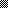 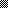 